Załącznik  Nr 1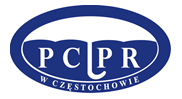 Częstochowa, marzec 2015 r.Powiatowe Centrum Pomocy Rodzinie w Częstochowie jest jednostką organizacyjną pomocy społecznej, wykonującą zadania własne Powiatu i z zakresu administracji rządowej m.in. w dziedzinach:  POMOCY SPOŁECZNEJ  PROGRAMU OPERACYJNEGO KAPITAŁ LUDZKI  REHABILITACJI SPOŁECZNEJ ZADANIA Z REHABILITACJI ZAWODOWEJ REALIZUJE PUPZADANIA POWIATU – POMOC SPOŁECZNAZadania powiatu z zakresu pomocy społecznej realizowano na podstawie ustawy z dnia 12 marca 2004 r. o pomocy społecznej (j.t. Dz. U. z 2013 r. poz. 182 z późn. zm.)Sporządzanie oceny zasobów pomocy społecznej w powiecie częstochowskim 
(art. 16 a)Gmina, powiat i samorząd województwa przygotowują ocenę zasobów pomocy społecznej 
w oparciu o analizę lokalnej sytuacji społecznej i demograficznej. Zasoby obejmują w szczególności infrastrukturę, kadrę, organizacje pozarządowe i nakłady finansowe na zadania pomocy społecznej, obejmuje również osoby i rodziny korzystające z pomocy społecznej.Organ wykonawczy przedstawia, co roku do dnia 30 kwietnia Radzie Powiatu, Ocenę zasobów pomocy społecznej, która wraz z rekomendacjami jest podstawą do planowania budżetu na rok następny.Uchwałą nr 623/2014 z dnia 9 kwietnia 2014 r. Zarząd Powiatu w Częstochowie przyjął Ocenę zasobów pomocy społecznej w powiecie częstochowskim i postanowił rekomendować uwzględnienie wniosków i potrzeb wynikających z oceny przy planowaniu budżetu na 2015 rok biorąc pod uwagę możliwości finansowe Powiatu Częstochowskiego.W dniu 16.04.2014 r. Ocena zasobów pomocy społecznej na 2013 r. dla Powiatu Częstochowskiego została przekazana Przewodniczącemu Rady Powiatu w Częstochowie 
z prośbą o przedstawienie na najbliższej Radzie Powiatu. Ocena wraz z rekomendacjami została przedstawiona Radzie Powiatu w dniu 29.05.2014 r.I.I Zadania własne powiatu (art. 19) Opracowanie i realizacja powiatowej strategii rozwiązywania problemów społecznych, ze szczególnym uwzględnieniem programów pomocy społecznej, wspierania osób niepełnosprawnych i innych, których celem jest integracja osób i rodzin z grup szczególnego ryzyka – po konsultacji z właściwymi terytorialnie gminamiW powiecie częstochowskim funkcjonuje przyjęta Uchwałą nr XXXIII/255/2002 Rady Powiatu w Częstochowie z dnia 27.03.2002 r. Powiatowa Strategia Rozwiązywania Problemów Społecznych. Prowadzenie specjalistycznego poradnictwa	W ramach punktu konsultacyjnego realizowane było poradnictwo prawne, psychologiczne 
i rodzinne dla mieszkańców powiatu.Pomoc psychologiczna realizowana była w obszarach:pomoc psychologiczna w rozwiązywaniu problemów wychowawczych,działania diagnostyczne, profilaktyczne i edukacyjne,psychoedukacja w zakresie specyfiki i metod leczenia zaburzeń emocjonalnych i chorób psychicznych,pomoc psychologiczna i wsparcie dla osób i dzieci dotkniętych problemem przemocy 
w rodzinie.Przyznawanie pomocy pieniężnej na usamodzielnienie oraz na kontynuowanie nauki osobom opuszczającym domy pomocy społecznej dla dzieci i młodzieży niepełnosprawnych intelektualnie, domy dla matek z małoletnimi dziećmi i kobiet w ciąży oraz schroniska dla nieletnich, zakłady poprawcze, specjalne ośrodki szkolno – wychowawcze, specjalne ośrodki wychowawcze, młodzieżowe ośrodki socjoterapii zapewniające całodobową opiekę lub młodzieżowe ośrodki wychowawczeW ramach realizacji powyższego zadania 1 usamodzielnianej wychowance Młodzieżowego Ośrodka Wychowawczego  wypłacono pomoc  pieniężną na usamodzielnienie w kwocie 4941,00 zł. oraz udzielano wsparcia w formie pracy socjalnej.Pomoc w integracji ze środowiskiem osób mających trudności w przystosowaniu się do życia, młodzieży opuszczającej całodobowe placówki opiekuńczo-wychowawcze typu rodzinnego i socjalizacyjnego, domy pomocy społecznej dla dzieci i młodzieży niepełnosprawnych intelektualnie, domy dla matek z małoletnimi dziećmi i kobiet w ciąży, rodziny zastępcze oraz schroniska dla nieletnich, zakłady poprawcze, specjalne ośrodki szkolno-wychowawcze specjalne ośrodki wychowawcze, młodzieżowe ośrodki socjoterapii zapewniające całodobową opiekę lub młodzieżowe ośrodki wychowawcze, mających braki w przystosowaniu sięNie zgłoszono potrzeb.Pomoc cudzoziemcom, którzy uzyskali w Rzeczypospolitej Polskiej status uchodźcy lub ochronę uzupełniającą, mającym trudności w integracji ze środowiskiem Nie zgłoszono potrzeb.Prowadzenie i rozwój infrastruktury domów pomocy społecznej o zasięgu ponadgminnym oraz umieszczanie w nich skierowanych osóbZgodnie z art. 60 ust. 1 ustawy z dnia 12 marca 2004 r. o pomocy społecznej, pobyt w domu pomocy społecznej jest odpłatny do wysokości średniego miesięcznego kosztu utrzymania mieszkańca. W myśl art. 60 ust. 2 pkt 2 i ust. 4 średni miesięczny koszt utrzymania mieszkańca: 
w domu pomocy społecznej o zasięgu powiatowym - ustala starosta i ogłasza w wojewódzkim dzienniku urzędowym, nie później niż do dnia 31 marca każdego roku. Ogłoszenie to stanowi podstawę do ustalenia odpłatności za pobyt w domu pomocy społecznej od następnego miesiąca przypadającego po miesiącu, w którym zostało opublikowane. Do tego czasu odpłatność za pobyt w domu pomocy społecznej ustala się na podstawie ogłoszenia z roku poprzedniego. Natomiast stosownie do art. 61 ust. 2 pkt 1, mieszkaniec domu obowiązany jest do wnoszenia opłaty w wysokości nie więcej niż 70 % swojego dochodu. Na pozostałą część kosztu utrzymania mieszkańca „na starych zasadach” powiat otrzymuje dotacje z budżetu państwa. W domach pomocy społecznej przebywają również osoby “na nowych zasadach”, skierowane do domu pomocy społecznej po 1 stycznia 2004 r. Decyzję o skierowaniu do domu pomocy społecznej 
i decyzję ustalającą odpłatność za pobyt w placówce wydaje organ gminy właściwej dla tej osoby w dniu jej kierowania do domu pomocy społecznej. Obowiązani do wnoszenia opłaty za pobyt w domu pomocy społecznej są w kolejności:mieszkaniec domu, a w przypadku osób małoletnich przedstawiciel ustawowy 
z dochodów dziecka,małżonek, zstępni przed wstępnymi,gmina, z której osoba została skierowana do domu pomocy społecznejprzy czym wyżej wymienione osoby i gmina nie mają obowiązku wnoszenia opłat, jeżeli mieszkaniec domu ponosi pełną odpłatność.Opłatę za pobyt w domu pomocy społecznej wnoszą:mieszkaniec domu, nie więcej jednak niż 70 % swojego dochodu, a w przypadku osób małoletnich przedstawiciel ustawowy z dochodów dziecka, nie więcej niż 70 % tego dochodu;małżonek, zstępni przed wstępnymi - zgodnie z zawartą umową:w przypadku osoby samotnie gospodarującej, jeżeli dochód jest wyższy niż 300 % kryterium dochodowego osoby samotnie gospodarującej, jednak kwota dochodu pozostająca po wniesieniu opłaty nie może być niższa niż 300% tego kryterium,w przypadku osoby w rodzinie, jeżeli posiadany dochód na osobę jest wyższy niż 300% kryterium dochodowego na osobę w rodzinie, z tym że kwota dochodu pozostająca po wniesieniu opłaty nie może być niższa niż 300% kryterium dochodowego na osobę 
w rodzinie;gmina, z której osoba została skierowana do domu pomocy społecznej - w wysokości różnicy między średnim miesięczym kosztem utrzymania w domu pomocy społecznej a opłatami wnoszonymi przez osoby, o których mowa w pkt 1 i 2.Opłatę za pobyt w domu pomocy społecznej mogą wnosić również inne osoby niewymienione wyżej.Decyzję o umieszczeniu w domu pomocy społecznej wydaje starosta powiatu prowadzącego dom pomocy społecznej. W razie niemożności umieszczenia w domu pomocy społecznej z powodu braku wolnych miejsc, powiadamia się osobę o wpisaniu na listę oczekujących oraz o przewidywanym terminie oczekiwania na umieszczenie w domu pomocy społecznej.Na terenie powiatu funkcjonują trzy domy pomocy społecznej o łącznej liczbie 315 miejsc:Dom Pomocy Społecznej w Blachowni ul. Sienkiewicza 6 – przeznaczony dla 158 osób przewlekle psychicznie chorych, koedukacyjny.Miesięczny koszt utrzymania w Domu Pomocy Społecznej w Blachowni
w 2014 roku wynosił 2 656 zł 82 gr. i został ogłoszony w Dzienniku Urzędowym Województwa Śląskiego z dnia z dnia 17 lutego 2014 r., poz. 985. Obowiązywał od 
01 marca 2014 r.Na dzień 31.12.2014 r. 74 osoby przebywały na starych zasadach odpłatności 
(co stanowi 46,84% mieszkańców) i 84 osoby na nowych zasadach odpłatności 
(co stanowi 53,16% mieszkańców).Dom Pomocy Społecznej w Lelowie przy ul. Szczekocińskiej 19 – przeznaczony dla 100 osób przewlekle psychicznie chorych, koedukacyjny.Miesięczny koszt utrzymania w Domu Pomocy Społecznej w Lelowie
w 2014 roku wynosił 2 663 zł 85 gr. i został ogłoszony w Dzienniku Urzędowym Województwa Śląskiego z dnia 17 lutego 2014 r., poz. 986. Obowiązywał od 01 marca 2014 r.Na dzień 31.12.2014 r. 52 osoby przebywały na starych zasadach odpłatności (52%) i 48 osób na nowych zasadach odpłatności (48%).Dom Pomocy Społecznej w Turowie przy ul. Joachimowskiej 85 (gm. Olsztyn) przeznaczony dla 57 osób w podeszłym wieku, koedukacyjny.Miesięczny koszt utrzymania w Domu Pomocy Społecznej w Turowie w 2014 roku wynosił 
2 760 zł 31 gr. i został ogłoszony w Dzienniku Urzędowym Województwa Śląskiego z dnia 17 lutego 2014 r., poz. 987. Obowiązywał od 1 marca 2014 r.Na dzień 31.12.2014 r. 11 osób przebywało na starych zasadach odpłatności (19,30%) 
i 46 osób na nowych zasadach odpłatności (80,70%).Według stanu na dzień 31.12.2014 r. łącznie w 3 domach pomocy społecznej przebywało 315 osób, w tym 137 osób na starych zasadach (co stanowi 43,49% mieszkańców) i 178 na nowych zasadach (56,51% mieszkańców).Rozpatrzenie spraw dotyczących umieszczenia w dpsWszczęcie postępowań w sprawie przeniesienia mieszkańców dps-ówRozstrzygnięcia o umieszczeniu osób w dps po okresie oczekiwania Ustalanie odpłatności za pobyt w dpsSprawowanie nadzoru nad działalnością domów pomocy społecznejRozpatrzenie spraw dotyczących umieszczenia w dps Rozpatrzono 73 sprawy dotyczące umieszczenia osób w domach pomocy społecznej:w 14 przypadkach – wnioski o umieszczenie w domach pomocy społecznej 
dotyczyły osób z gmin powiatu częstochowskiego, które załatwiono w następujący sposób:wydano 8 decyzji administracyjnych o umieszczeniu w DPS, w tym:7 w DPS w Turowie,1 w DPS w Blachowni,w 3 sytuacjach dokonano wpisu na listy osób oczekujących i wstępnie zakwalifikowano:1 osobę do DPS w Lelowie,2 osoby do DPS w Turowie,w 1 przypadku umorzono postępowanie z uwagi na umieszczenie wnioskodawcy 
w innym dps,w 1 przypadku odesłano dokumenty ze względu na rezygnację strony z ubiegania się 
o miejsce w domu pomocy społecznej na terenie powiatu częstochowskiego,w 1 przypadku wygaszono decyzję w sprawie umieszczenia strony w Domu Pomocy Społecznej w Turowie, ze względu na rezygnację strony z miejsca w przedmiotowej placówce.w 59 przypadkach – zapytania z innych gmin dotyczące możliwości umieszczenia mieszkańców 
w domach pomocy społecznej prowadzonych przez Powiat Częstochowski, załatwiono 
w następujący sposób:wydano 4 decyzje administracyjne o umieszczeniu w DPS w Blachowni,wydano 4 decyzje administracyjne o umieszczeniu w DPS w Lelowie,wydano 5 decyzji administracyjnych o umieszczeniu w DPS w Turowie,w 19 sytuacjach dokonano wpisu na listy osób oczekujących i wstępnie zakwalifikowano:8 osób do DPS w Blachowni,8 osób do DPS w Lelowie,3 osoby do DPS w Turowie,w 5 sprawach odmówiono uzgodnienia terminu przyjęcia i odesłano dokumenty, 
z uwagi na brak specjalistycznej terapii w dps–ach, której wymagali zainteresowani,w 7 przypadkach umorzono postępowanie z uwagi na umieszczenie wnioskodawcy 
w innym dps,w 2 przypadkach umorzono postępowanie z uwagi na rezygnację strony 
z miejsca w dps,w 4 sprawach poproszono o uzupełnienie dokumentów - na dzień 16.02.2015 r. sprawy 
w dalszym ciągu zostały nierozpatrzone,w 3 przypadkach postępowanie w sprawie umieszczenia w dps stało się bezprzedmiotowe 
z powodu zgonu strony,w 2 przypadkach odesłano mylnie skierowane dokumenty do organu właściwego do rozpatrzenia przedmiotowych spraw,w 3 przypadkach wygaszono decyzję o umieszczeniu w dps z uwagi na umieszczenie strony 
w innym dps,w 1 przypadku wygaszono decyzję o umieszczeniu w dps z uwagi na rezygnację strony 
z miejsca w placówce położonej na terenie powiatu częstochowskiego.Wszczęcie postępowań w sprawie przeniesienia mieszkańców dps-ówNie wpłynął żaden wniosek w tej sprawie. Rozstrzygnięcia o umieszczeniu osób w dps po okresie oczekiwania Wydano 20 decyzji administracyjnych o umieszczeniu w dps dla osób wcześniej wpisanych na listy osób oczekujących w związku z możliwością przyjęcia do dps w terminie 3 miesięcy w tym:5 decyzji dotyczyło umieszczenia mieszkańców z gmin powiatu częstochowskiego 
w tym:3 w DPS w Blachowni,1 w DPS Lelów,1 w DPS Turów,15 decyzji dotyczyło umieszczenia mieszkańców z innych gmin w tym:8 w DPS w Blachowni, 2 w DPS w Lelowie,5 w DPS w Turowie.Ustalanie odpłatności za pobyt w dps	Rozpatrzono 15 wniosków o zmianę kwoty odpłatności za pobyt w dps, 
w związku ze zmianą dochodu mieszkańców, wydając decyzje zmieniające wysokość tej opłatności, w tym:10 decyzji dot. mieszkańców DPS w Blachowni, 5 decyzji dot. mieszkańców  DPS w Lelowie.Sprawowanie nadzoru nad działalnością domów pomocy społecznejW ramach sprawowanego nadzoru przeprowadzono kontrolę problemową:w dniach od 12.03.2014 r. do 21.03.2014 r. w DPS w Turowie,w dniach od 23.10.2014 r. do 31.10.2014 r. w DPS w Lelowie.a) Kontrola problemowa w Domu Pomocy Społecznej w Turowie dotyczła sprawdzenia:Prowadzenia dokumentacji w zakresie ewidencji nieobecności mieszkańców 
w placówce oraz realizacji art. 63 ust. 1 ustawy z dnia 12 marca 2004 r. o pomocy społecznej, zgodnie z którym mieszkaniec domu, a także inna osoba obowiązana do wnoszenia opłat za pobyt w domu pomocy społecznej, jeżeli mieszkaniec domu przebywa u tej osoby, nie ponoszą opłat za okres nieobecności mieszkańca domu nieprzekraczającej 21 dni w roku kalendarzowym.Realizacji usług dla mieszkańców domu pomocy społecznej wynikających z § 5 ust. 1 pkt 3 ppkt i oraz § 6 ust.1 pkt 7 i 8 rozporządzenia Ministra Pracy i Polityki Społecznej z dnia 23 sierpnia 2012 r. w sprawie domów pomocy społecznej, tj. finansowania mieszkańcowi domu nieposiadającemu własnego dochodu wydatków na niezbędne przedmioty osobistego użytku, w kwocie nieprzekraczającej 30% zasiłku stałego, o którym mowa w art. 37 ust. 2 pkt 1 ustawy z dnia 12 marca 2004 r. o pomocy społecznej, zapewnienia mieszkańcom domu (nieposiadającym odzieży, obuwia, środków czystości i środków higienicznych i możliwości zakupienia ich z własnych środków) odzieży i obuwia odpowiedniego rozmiaru, dostosowanego do ich potrzeb i pory roku, środków czystości i środków higienicznych.Realizacji wytycznych zawartych w wystąpieniu pokontrolnym nr ZP.0913.3.2012 
z dnia 07.08.2012 r.Sprawdzenie dokumentacji mieszkanki oraz dokumentacji z przebiegu zdarzenia 
z dnia 27.02.2014 r.Po dokonaniu czynności kontrolnych sporządzono protokół. b) Kontrola problemowa w Domu Pomocy Społecznej w Lelowie obejmowała 
w szczególności sprawdzenie:Prowadzenia dokumentacji w zakresie ewidencji nieobecności mieszkańców 
w placówce oraz realizacji art. 63 ust. 1 ustawy z dnia 12 marca 2004 r. o pomocy społecznej, zgodnie z którym mieszkaniec domu, a także inna osoba obowiązana do wnoszenia opłat za pobyt w domu pomocy społecznej, jeżeli mieszkaniec domu przebywa u tej osoby, nie ponoszą opłat za okres nieobecności mieszkańca domu nieprzekraczającej 21 dni w roku kalendarzowym.Realizacji usług dla mieszkańców domu pomocy społecznej wynikających z § 5 ust. 1 pkt 3 ppkt i oraz § 6 ust.1 pkt 7 i 8 rozporządzenia Ministra Pracy i Polityki Społecznej z dnia 23 sierpnia 2012 r. w sprawie domów pomocy społecznej, tj. finansowania mieszkańcowi domu nieposiadającemu własnego dochodu wydatków na niezbędne przedmioty osobistego użytku, w kwocie nieprzekraczającej 30% zasiłku stałego, o którym mowa w art. 37 ust. 2 pkt 1 ustawy z dnia 12 marca 2004 r. o pomocy społecznej, zapewnienia mieszkańcom domu (nieposiadającym odzieży, obuwia, środków czystości i środków higienicznych i możliwości zakupienia ich z własnych środków) odzieży i obuwia odpowiedniego rozmiaru, dostosowanego do ich potrzeb i pory roku, środków czystości i środków higienicznych.Po dokonaniu czynności kontrolnych sporządzono protokół i wydano zalecenia pokontrolne mające na celu wyeliminowanie stwierdzonych nieprawidłowości.Prowadzenie mieszkań chronionych dla osób z terenu więcej niż jednej gminy oraz powiatowych ośrodków wsparcia, w tym domów dla matek z małoletnimi dziećmi i kobiet 
w ciąży, z wyłączeniem środowiskowych domów samopomocy i innych ośrodków wsparcia dla osób z zaburzeniami psychicznymi		Nie ubiegano się o tę formę pomocy. Prowadzenie ośrodków interwencji kryzysowejNa terenie powiatu nie funkcjonuje Ośrodek Interwencji Kryzysowej. Interwencja kryzysowa realizowana jest w ramach Punktu Interwencji Kryzysowej, w którym dyżury pełnią psycholog (14,5 godziny w miesiącu), prawnik (12 godzin miesięcznie) i pracownik socjalny (12 godzin miesięcznie).- psycholog                                interwencja psychologiczna w kryzysach emocjonalnych				- po trzy i pół godziny (3 wtorki w miesiącu)				- 4 godziny ( 1 sobota w miesiącu)- pracownik socjalny 	              poradnictwo, pomoc w uzyskaniu świadczeń socjalnych- po trzy godziny  (3 wtorki w miesiącu i 1 sobota w miesiącu)- prawnik               	konsultacje w zakresie prawa rodzinnego, rozwody, separacje, alimenty, władza rodzicielska,  opieka nad dziećmi i inne, głównie wśród osób dotkniętych problemem przemocy w rodzinie	 - po trzy godziny (3 wtorki w miesiącu i 1 sobota w miesiącu).                                           Wsparcia udzielano szczególnie osobom znajdującym się w sytuacjach kryzysowych, m.in. będącym ofiarami przemocy domowej, przeżywającym żałobę, bezrobotnym.Łącznie udzielono wsparcia 192 osobom, które uczestniczyły w konsultacjach z różnymi specjalistami. Kilkanaście osób korzystało wielokrotnie z pomocy specjalistów.Ogółem odbyło się 515 konsultacji, w tym:z psychologiem                              223z prawnikiem                                  154z pracownikiem socjalnym          138Ponadto w roku 2014 miały miejsce 3  nagłe zdarzenia kryzysowe wymagające interwencji 
w terenie. W związku z nagłym zgonem w dniu 2 czerwca 2014 r. 16-letniego ucznia gimnazjum 
na terenie szkoły, wsparcia psychologicznego udzielono: rodzinie zmarłego, w tym w szpitalu przy „pożegnaniu z dzieckiem” oraz kilka razy w miejscu zamieszkania, uczniom, nauczycielom klas I-III i dyrekcji gimnazjum (indywidualnie i grupowo, 
w tym także w miejscu zamieszkania bezpośrednich świadków zdarzenia),uczniom klas IV-VI szkoły podstawowej (indywidualnie i grupowo),uczestnikom pogrzebu.W okresie od 02.06.2014 r. do 06.06.2014 r. w interwencji wzięły udział 4 osoby 
(2 pracowników Powiatowego Centrum Pomocy Rodzinie w Częstochowie oraz 2 pracowników Powiatowej Poradni Psychologiczno Pedagogicznej w Częstochowie).W związku z wypadkiem śmiertelnym 16-letniej uczennicy gimnazjum w Świekatowie w jaskini Studnisko w Sokolich Górach w dniu 3 czerwca 2014 r. od godziny 1 w nocy interwencję kryzysową prowadziło 10 osób.Całodobowego wsparcia kryzysowego udzielono:6 gimnazjalistom przebywającym w szpitalu, będącym bezpośrednimi świadkami zdarzenia,ponad 40 uczniom i wychowawcom przebywającym w hotelu w Olsztynie,wychowawczyni przebywającej w dwóch kolejnych szpitalach, w tym przy przekazaniu informacji o śmierci dziecka, a także przybyłej rodzinie,rodzicom zmarłej dziewczynki, w tym w szpitalu przy identyfikacji zwłok i „pożegnaniu 
z dzieckiem”,rodzicom dzieci przebywających w szpitalu.W okresie od 03.06.2014 r. do 06.06.2014 r. w interwencji brało udział 10 osób, w tym 
7 psychologów z PPPP w Częstochowie, 2 psychologów z PCPR w Częstochowie oraz kierownik 
Z ds. PZ PCPR w CzęstochowieW dniu 05.07.2014 r. w związku z katastrofą lotniczą w Topolowie Starosta Powiatu Częstochowskiego o godzinie 17.38 skontaktował się telefonicznie z Powiatowym Koordynatorem Wsparcia Psychologicznego Katarzyną Buchajczuk informując o konieczności zorganizowania i udzielenia wsparcia osobom poszkodowanym i ich rodzinom. Katastrofa miała miejsce 
w miejscowości Topolów około godziny 16.20. W związku z katastrofą prowadzono działania interwencyjne w dniach 5 i 6 lipca 2014 r. na miejscu zdarzenia w Topolowie oraz na lotnisku 
w Rudnikach, gdzie przebywała część rodzin osób poszkodowanych. Podczas interwencji z ramienia PCPR i PPPP w Częstochowie i Koniecpolu pracowało 6 psychologów (łączna liczba godzin pracy 
36 godz. i 20 min) oraz 5 interwentów (łączna liczba godzin pracy 45 godz. i 25 min).  Z uwagi na rozmiar zdarzenia oraz ograniczone możliwości kadrowe  wsparcia udzielił także Ośrodek Interwencji Kryzysowej w Częstochowie oddelegowując do działań interwencyjnych w dniu 05.07.2014 r. 1 psychologa a w dniu  06.07.2014 r. 2 psychologów i 4 interwentów. Ponadto  w dniu 05.07.2014 r. w godzinach od 22.00 do zakończenia czynności dochodzeniowych nad ranem dnia 06.07.2014 r.  wsparcia psychologicznego udzielali także trzej psychologowie Komendy Wojewódzkiej Policji.W katastrofie śmierć poniosło 11 osób a jedna została ranna. Z uwagi na rozmiar 
i okoliczności zdarzenia praca była szczególnie trudna. Rozmiar katastrofy zgromadził dużą liczbę gapiów i przedstawicieli mediów, co również utrudniało pracę służbom i wymagało szczególnego zabezpieczenia miejsca zdarzenia i jego otoczenia, jak również zapewnienia odpowiednich warunków do udzielania wsparcia bliskim osób poszkodowanych, którzy przybywali na miejsce.W okresie od 05.07.2014 r. do 07.07.2014 r. w interwencji brało udział 17 osób, w tym 
4 psychologów z PPPP w Częstochowie, 1 psycholog z PPPP w Koniecpolu, 6 pracowników PCPR 
w Częstochowie oraz 2 psychologów i 4 interwentów kryzysowych OIK w CzęstochowieW  dniu 10 czerwca 2014 r. w Starostwie Powiatowym w Częstochowie odbyło się spotkanie   podsumowujące działania interwencyjne mające miejsce w okresie od 02.06.2014 r. do 
06.06.2014 r. oraz mające na celu aktualizację listy interwentów psychologicznych i  stworzenie listy interwentów kryzysowych. Omówiono  instrukcję  zasad działania interwentów psychologicznych na miejscu zdarzenia i procedury wsparcia i pomocy psychologicznej  w wypadkach masowych 
i katastrofach oraz przekazano w/w dokumenty uczestnikom spotkania. Następnie:dokonano aktualizacji listy interwentów psychologicznych i kryzysowych (na dzień 31.12.2014 r. – 8 interwentów psychologicznych i 12 interwentów kryzysowych),w dniach 02.07.2014 r. i 11.09.2014 r. odbyły się dwa spotkania superwizyne dla interwentów psychologicznych,przekazano interwentom psychologicznym i kryzysowym  „torby interwentów” zaopatrzone 
w kamizelki, identyfikatory, płaszcze przeciwdeszczowe i inne niezbędne artykuły, przedmioty,w dniach 29-30.10.2014 r. przeprowadzone zostało 20-godzinne  szkolenie dla interwentów psychologicznych i kryzysowych na temat podstaw profesjonalnej interwencji kryzysowej, oceny głębokości kryzysu, zasad i metod pomagania osobom pozostającym w kryzysie, w którym uczestniczyły 23 osoby,w dniach od 10.12.2014 r. do 12.12.2014 r. 2 pracowników PCPR w Częstochowie uczestniczyło w 30 – godzinnym szkoleniu organizowanym przez Śląski Urząd Wojewódzki w Katowicach 
pt. „Interwencja psychologiczna  w wypadkach i katastrofach masowych”.Udzielanie informacji o prawach i uprawnieniachZadanie realizowane jest podczas osobistych wizyt  mieszkańców powiatu w PCPR, rozmów telefonicznych lub konsultacji w Punkcie Interwencji Kryzysowej. Zakres udzielanych informacji 
o prawach i uprawnieniach w większości przypadków dot. praw osób doznających przemocy 
w rodzinie, świadczeń przysługujących z pomocy społecznej, pieczy zastępczej, świadczeń alimentacyjnych, władzy rodzicielskiej i obowiązków z niej wynikających. 	Ponadto w toku bieżącej pracy udzielane są informacje z zakresu praw rodzin zastępczych, dzieci w nich przebywających oraz pełnoletnich wychowanków rodzinnych i instytucjonalnych form pieczy zastępczej. Szkolenie i doskonalenie zawodowe kadr pomocy społecznej z terenu powiatuZadanie realizowane jest poprzez spotkania z kadrą pomocy społecznej 
i udzielanie informacji o zmianach przepisów prawnych regulujących tryb i zasady przyznawania pomocy. Brak środków uniemożliwia finansowanie szkoleń i kursów organizowanych przez inne instytucje w zakresie doskonalenia zawodowego. W dniu 16 stycznia 2014 r. w siedzibie Starostwa Powiatowego w Częstochowie  zorganizowano spotkanie policji z przedstawicielami OPS-ów, placówek opiekuńczo-wychowawczych, którego celem było   ustalenie zasad współpracy w przypadku działań interwencyjnych wynikających 
z ustawy o przeciwdziałaniu przemocy w rodzinie. W spotkaniu uczestniczyło 41 osób w tym 
18 kierowników i pracowników OPS. Omówiono podstawy prawne odbierania dziecka z rodziny biologicznej w trybie ustawy, kwestię transportu dziecka do placówki opiekuńczo-wychowawczej w sytuacjach interwencyjnych. Uczestnicy spotkania otrzymali materiały szkoleniowe. Przypomniano także zakres kompetencji, uprawnień i obowiązków poszczególnych instytucji  
w realizacji procedury Niebieskiej Karty. W dniach 16-20 lipca 2014 r. 7 przedstawicieli Powiatowego Centrum Pomocy Rodzinie w Częstochowie uczestniczyło w wizycie studyjnej w zaprzyjaźnionym Powiecie Bodeńskim. Tematem przewodnim wizyty były rozmowy fachowe na temat: „System wsparcia dla osób zagrożonych wykluczeniem społecznym”.Uczestnicy delegacji  zostali oficjalnie powitani na spotkaniu u Starosty Bodeńskiego Pana Lothara Wölfle oraz uczestniczyli w spotkaniu pracowników Pionu Socjalnego Starostwa Bodeńskiego, wzięli udział w otwarciu nowego punktu informacyjnego oraz obsługi klienta w siedzibie Starostwa Powiatowego we Friedrichshafen.  Pracownicy PCPR w Częstochowie mieli możliwość zapoznania się z funkcjonowaniem Centrum Psychiatrycznego GPZ Friedrichshafen, prowadzonego w formie dziennego ośrodka wsparcia, uczestniczyli w rozmowach fachowych w Starostwie Powiatowym, odwiedzili i zapoznali się 
z funkcjonowaniem Centrum dla Azylantów we Friedrichshafen. W trakcie wizyty pracownicy 
z PCPR w Częstochowie mieli możliwość wymiany doświadczeń z pracownikami pomocy społecznej z Powiatu Bodeńskiego.W dniu 9 grudnia 2014 r. w siedzibie Starostwa Powiatowego w Częstochowie odbyła się Konferencja organizowana przez Akademię im. Jana Długosza, Starostwo Powiatowe 
w Częstochowie i PCPR w Częstochowie pt. „Praca socjalna między teorią a praktyką, tradycją 
a współczesnością”. W konferencji uczestniczyło 128 osób.Doradztwo metodyczne dla kierowników i pracowników jednostek organizacyjnych pomocy społecznej z terenu powiatu.Współpraca z kierownikami i pracownikami gminnych ośrodków pomocy społecznej, udzielanie porad i indywidualnych konsultacji z pracownikami socjalnymi w zakresie rozwiązywania trudnych problemów osób i rodzin oraz procedury tworzenia rodzin zastępczych. Ponadto konsultacje z zakresu przeciwdziałania przemocy w rodzinie oraz zasad rekrutacji do programu korekcyjno – edukacyjnego dla osób stosujących przemoc w rodzinie. 1)	W dniu 23 maja 2014 r. w siedzibie Starostwa Powiatowego w Częstochowie odbyło się spotkanie poświęcone popularyzacji idei wolontariatu oraz ekonomii społecznej. W spotkaniu prowadzonym przez Fundację „Oczami Brata” uczestniczyło 29 osób w tym 18 kierowników i pracowników OPS.2)	W dniu 15 października 2014 r. zorganizowano spotkanie, którego tematem była realizacja zadań Powiatowego Urzędu Pracy w Częstochowie i jednostek organizacyjnych pomocy społecznej 
w świetle nowelizacji ustawy o promocji zatrudnienia i instytucjach rynku pracy. W trakcie spotkania  Dyrektor  oraz pracownicy PUP w Częstochowie zapoznali uczestników spotkania z ofertą 
i możliwościami aktywizacji osób bezrobotnych wynikającymi z nowelizacji ustawy. Na spotkaniu przedstawiono także ofertę programów realizowanych przez Komendę Miejską Policji 
w Częstochowie pn. „Bezpieczny senior”, „Stop narkotykom”. W spotkaniu udział wzięło 47 osób 
w tym 22 kierowników  i pracowników OPS.Podejmowanie innych działań wynikających z rozeznanych potrzeb, w tym tworzenie 
i realizacja programów osłonowych   W dniu 13.03.2014 r. opracowano wniosek o dofinansowanie realizacji programu „Razem możemy więcej. Program na rzecz osób doznających przemocy w rodzinie” w ramach IV Programu Osłonowego Ministerstwa Pracy i Polityki Społecznej „Wspieranie Jednostek Samorządu Terytorialnego w tworzeniu Systemu Przeciwdziałania Przemocy w Rodzinie.” Zaproponowany program wynikał z celów Programu Przeciwdziałania Przemocy w Rodzinie oraz Ochrony Ofiar Przemocy w Rodzinie Powiatu Częstochowskiego na lata 2011-2015 przyjętego uchwałą 
Nr IV/35/2011 Rady Powiatu w Częstochowie z dnia 29 marca 2011r. Z uwagi na ograniczone środki finansowe Powiat Częstochowski  nie otrzymał dotacji na realizację programu.Nie realizowano programu Korekcyjno – Edukacyjnego dla osób stosujących przemoc 
w rodzinie. Pomimo  prowadzonej rekrutacji we współpracy z ops i komisariatami policji (wystąpiono również z prośbą o rozpropagowanie idei programu Korekcyjno-Edukacyjnego dla osób stosujących przemoc w rodzinie do proboszczów parafii z terenu powiatu) nie zebrano dostatecznej liczby uczestników.Sporządzanie sprawozdawczości oraz przekazywanie jej właściwemu wojewodzie, również 
w wersji elektronicznej z zastosowaniem systemu informatycznegoPCPR w Częstochowie korzystał z Oprogramowania Użytkowego „OU POMOST” oraz Statystycznej Aplikacji Centralnej (SAC). I.II Zadania administracji rządowej realizowane przez powiat (art. 20)Pomoc cudzoziemcom, którzy uzyskali w Rzeczpospolitej Polskiej status uchodźcy lub ochronę uzupełniającą, w zakresie indywidualnego programu integracji, oraz opłacanie za te osoby składek na ubezpieczenie zdrowotne określonych w przepisach o powszechnym ubezpieczeniu w Narodowym Funduszu Zdrowia Problem nie wystąpił.Prowadzenie i rozwój infrastruktury ośrodków wsparcia dla osób 
z zaburzeniami psychicznymiBrak ośrodków wsparcia dla osób z zaburzeniami psychicznymi.Realizacja zadań wynikających z rządowych programów pomocy społecznej, mających na celu ochronę poziomu życia osób, rodzin i grup społecznych oraz rozwój specjalistycznego wsparciaNie realizowano. Udzielanie cudzoziemcom, pomocy w zakresie interwencji kryzysowejProblem nie wystąpił.Program Operacyjny Kapitał Ludzki W 2014 r.  realizowano  dla kolejnej grupy odbiorców projekt systemowy pt.: „Dobry start. Promowanie aktywnej integracji społecznej i zawodowej w powiecie częstochowskim”, w ramach Programu Operacyjnego Kapitał Ludzki na lata 2007 – 2013, Priorytet VII Promowanie integracji społecznej, Działanie 7.1 Rozwój i upowszechnienie aktywnej integracji, Poddziałanie 7.1.2 Rozwój i upowszechnianie aktywnej integracji przez powiatowe centra pomocy rodzinie, współfinansowany przez Europejski Fundusz Społeczny. Projekt realizowany jest w okresie od 01 stycznia 2014 r. do 
31 marca 2015 r. Uczestnikami projektu jest 28 osób w tym:14 pełnoletnich wychowanków i wychowanek (8K i 6M) opuszczających placówki opiekuńczo – wychowawcze i rodziny zastępcze, realizujących indywidualny program usamodzielnienia,14 osób niepełnosprawnych (6K i 8M) ze względu na schorzenie narządu wzroku, słuchu, ruchu lub chorób układu krążenia ze stopniem umiarkowanym lub znacznym. Celem głównym projektu „Dobry start. Promowanie aktywnej integracji społecznej i zawodowej 
w powiecie częstochowskim” jest wzrost aktywności zawodowej i społecznej uczestników/uczestniczek (u/u) projektu do końca realizacji projektu.Cele szczegółowe projektu:Zdobycie przez u/u projektu nowych kwalifikacji zawodowych lub umiejętności zawodowych ułatwiających znalezienie zatrudnienia, wyrównujących braki edukacyjne w okresie realizacji projektu.Wzrost u u/u projektu wiedzy i umiejętności z zakresu komunikacji interpersonalnej 
w okresie realizacji projektu.Wzrost u u/u projektu wiedzy z zakresu metod aktywnego poruszania się po rynku pracy 
w okresie realizacji projektu.Wzrost wśród grupy osób niepełnosprawnych u/u projektu praktycznych umiejętności 
z zakresu niezależnego funkcjonowania z niepełnosprawnością w okresie realizacji projektu.Poprawa warunków bytowych u/u projektu w okresie realizacji projektu.Łączna wartość projektu wynosi 274 544,00 zł. Na 2014 r. zaplanowano wartość projektu na kwotę 204 266,00 zł. w tym wkład własny 
– 30 700,00 zł. Dofinansowana kwota stanowiła 173 566,00 zł. w tym: środków EFS 			–  169 575, 98 zł.środków budżetu państwa	–        3 990,02 zł.Realizacja projektu systemowego przebiegała w obszarze 4 zadań:	Zadanie	– Aktywna integracja.	Zadanie	– Praca socjalna.	Zadanie	– Wsparcie dochodowe.	Zadanie	– Zarządzanie projektem.W ramach Zadania – Aktywna integracja zorganizowano  następujące formy wsparcia dla uczestników projektu:Pełnoletni wychowankowie placówek opiekuńczo – wychowawczych i rodzin zastępczych:Trening kompetencji i umiejętności społecznych w formie stacjonarnych warsztatów prowadzonych przez psychologa, trwający łącznie 40 godzin dydaktycznych, przeznaczony dla 14 wychowanków i wychowanek. Z uwagi na fakt, że nie wszystkie spotkania w ramach 
ww. działania zostały zrealizowane w 2014 r. nie poniesiono wydatków na sfinansowanie 
ww. działania.Usługi wspierające aktywizację zawodową w formie konsultacji indywidualnych 
i warsztatów z doradcą zawodowym. Konsultacje indywidualne zaplanowano po 2 godziny zegarowe dla uczestników/uczestniczek. Na ten cel wydatkowano 2 240,00 zł. Usługi wspierające aktywizację zawodową w formie warsztatów zostały zaplanowane 
na 2015 r. Uczestnictwo w różnego rodzaju kursach podnoszących kwalifikacje i umiejętności zawodowe tj.:kurs wizażu dla 2 osób 							    - 2 900,00 zł.kurs obsługi kas fiskalnych i innych urządzeń płatniczych dla 2 osób 	    - 500,00 zł.kurs języka angielskiego dla 1 osoby 					    -  800,00 zł.kurs organizacji przyjęć okolicznościowych dla 1 osoby 			    - 700,00 zł.kurs magazyniera z uprawnieniami do obsługi wózków jezdniowych 
     i wymianą butli gzowych dla 3 osób						- 4 347,00 zł.kurs operatora obrabiarek sterowanych numerycznie CNC dla 1 osoby 	– 2 775,60 zł.kurs operatora sprzętu ciężkiego o specjalności koparko – ładowarka kl. III
dla 2 osób									 - 4 200,00 zł.Przeprowadzono badania lekarskie dla 11 osób w tym 10 osób ubiegających się 
o prawo jazdy  kat. B i 1 osoba – kat. C 						– 3 850,00 zł.Przeprowadzenie korepetycji mających na celu wyrównanie braków edukacyjnych lub przygotowanie do zdania egzaminów maturalnych tj.:100 godzin zegarowych z języka angielskiego (w tym po 20 godz. dla 2 osób,
po 30 godz. dla 2 osób) 							- 5 000,00 zł.80 godzin zegarowych z matematyki (po 20 godz. dla 4 osób)		- 4 000,00 zł.			Usługa gastronomiczna dla u/u treningu kompetencji 
i umiejętności społecznych  							- 544,32 zł.Zakup artykułów spożywczych na działania aktywnej integracji 		- 727,63 zł.Zwrot kosztów związanych z dojazdem na działania organizowane w ramach projektu. 
Z tej formy pomocy skorzystały 3 osoby					- 422,15 zł.Na etapie realizacji projektu analiza predyspozycji 1 uczestnika projektu który ukończył kurs operatora obrabiarek sterowanych numerycznie CNC, wykazała potrzebę zorganizowania stażu u pracodawcy w zakresie  umiejętności uzyskanych po ukończonym szkoleniu, w związku z czym w okresie od 30.12.2014 r. – 30.03.2015 r. odbywa się  staż absolwencki u pracodawcy w ramach którego ww. otrzymuje stypendium stażowe w wysokości 1680 zł. brutto miesięcznie. Do 31.12.2014 r. nie poniesiono wydatków związanych z wypłatą wynagrodzenia.	Osoby niepełnosprawne z powodu przynajmniej jednego ze schorzeń narządu wzroku lub ruchu albo słuchu lub chorób układu krążenia z umiarkowanym lub znacznym stopniem niepełnosprawności:Turnus rehabilitacyjny z  programem nauki niezależnego funkcjonowania z niepełnosprawnością dla 11 uczestników i uczestniczek oraz 8 opiekunów osób niepełnosprawnych. Turnus odbył się w terminie 31.08 – 14.09.2014 r. w Ośrodku Rehabilitacyjno – Wypoczynkowym „Słowiniec”, Poddąbie.Koszt turnusu poniesiony ze środków projektu wyniósł 16 074,00 zł. Dofinansowanie ze środków PFRON dla uczestników i uczestniczek oraz ich opiekunów wynosiło 16 281,00 zł. Trening kompetencji i umiejętności społecznych w formie stacjonarnych warsztatów prowadzonych przez psychologa, trwający łącznie 40 godzin dydaktycznych, przeznaczony dla 14 osób niepełnosprawnych. Z uwagi na fakt, że nie wszystkie spotkania w ramach 
ww. działania zostały zrealizowane w 2014 r. nie poniesiono wydatków na sfinansowanie 
ww. działania.Usługi wspierające aktywizację zawodową w formie konsultacji indywidualnych 
i warsztatów z doradcą zawodowym. Konsultacje indywidualne zaplanowano po 2 godziny zegarowe dla uczestników/uczestniczek. Na ten cel wydatkowano 2 240,00 zł. Usługi wspierające aktywizację zawodową w formie warsztatów zostały zaplanowane 
na 2015 r.Uczestnictwo w różnych kursach podnoszących kwalifikacje i umiejętności zawodowe tj.:kurs florystyki z decoupage dla 3 osób 					- 4 500,00 zł.kurs magazyniera z obsługą wózków jezdniowych i wymianą butli gazowej
dla 1 osoby									 - 1 609,00 zł.kurs operatora obrabiarek sterowanych numerycznie CNC dla 4 osób 	- 11 102,40 zł.kurs ABC Przedsiębiorczości dla 3 osób					-   1 960,00 zł.kurs Koncepcja Terapii Manualnej wg. Plaatsmana – 
„Moduł 1: Stawy biodrowe” dla 1 osoby					 -  1 450,00 zł.kurs Koncepcja Terapii Manualnej wg. Plaatsmana – 
„Moduł 2: Staw krzyżowo – biodrowy, kręgosłup lędźwiowy, 
kręgosłup piersiowy” dla 1 osoby 		               			 - 1 550,00 zł.Przeprowadzono badania lekarskie dla 4 osób ubiegających się 
o prawo jazdy  kat. B i 2 osób – kat. C 					 	  - 1 800,00 zł.Przeprowadzenie korepetycji mających na celu wyrównanie 
braków edukacyjnych lub przygotowanie 
do zdania egzaminów maturalnych tj.:17,5 godzin zegarowych z języka niemieckiego dla 1 osoby			     - 875,00 zł.Usługa gastronomiczna dla u/u treningu kompetencji 
i umiejętności społecznych  						   	     - 427,68 zł.Zakup artykułów spożywczych na działania aktywnej integracji 	                   - 727,63 zł.Zwrot kosztów związanych z dojazdem na działania organizowane w ramach projektu. 
Z tej formy pomocy skorzystało 6 osób					                - 2 644,74 zł. Na etapie realizacji projektu analiza predyspozycji 1 uczestnika projektu który ukończył kurs operatora obrabiarek sterowanych numerycznie CNC, wykazała potrzebę zorganizowania stażu u pracodawcy w zakresie  umiejętności uzyskanych po ukończonym szkoleniu, w związku z czym w okresie od 30.12.2014 r. – 30.03.2015 r. odbywa się  staż absolwencki u pracodawcy 
w ramach którego ww. otrzymuje stypendium stażowe w wysokości 1680 zł. brutto miesięcznie. Do 31.12.2014 r. nie poniesiono wydatków związanych z wypłatą wynagrodzenia.					Łączne wydatki w ramach Zadania - Aktywna integracja – wyniosły w 2014 r. – 79 967,15 zł.W ramach Zadania – Praca socjalna – wypłacono dwóm pracownikom socjalnym wynagrodzenia 
za pracę w wymiarze 1/2 etatu. Do ich zadań należało świadczenie pracy socjalnej oraz monitorowanie realizacji działań zawartych w jednym przypadku w indywidualnych programach usamodzielnienia z 14 pełnoletnimi wychowankami oraz w drugim przypadku w kontraktach socjalnych z 14 osobami niepełnosprawnymi. Na wydatki poniesione w ramach Zadania 2 wydano kwotę 36 015,86 zł.Zadanie – Wsparcie dochodowe Realizacja projektu w ramach Europejskiego Funduszu Społecznego wymagała wniesienia 10,5 % wkładu własnego. Wkład własny stanowiły świadczenia obligatoryjne - pomoc pieniężna na kontynuowanie nauki wypłacana dla pełnoletnich wychowanków placówek opiekuńczo – wychowawczych i rodzin zastępczych, świadczenia na pokrycie kosztów utrzymania dzieci 
w rodzinach zastępczych w wysokości 14 419,00 zł. oraz dofinansowanie uczestnictwa w turnusie rehabilitacyjnym ze środków PFRON w kwocie 16 281,00 zł.Łącznie wydatki w ramach zadania wyniosły 30 700,00 zł.Zadanie – Zarządzanie projektemW ramach zadania koordynator projektu otrzymywał dodatek specjalny. Ww. koordynował i organizował wszystkie działania projektu, przygotowywał sprawozdawczość merytoryczną, wnioski o płatność, zajmował się obsługą w zakresie zamówień publicznych. 
W ramach zadania prowadzono również promocję projektu. Przygotowywano i zamieszczano informację o projekcie na stronie internetowej. Przygotowano i wysyłano informację o projekcie do rzecznika prasowego Starostwa Powiatowego w Częstochowie z prośbą o zamieszczenie 
w Biuletynie Informacyjnym Powiatu Częstochowskiego „Wieści Powiatowe” oraz na sesje Rady Powiatu w Częstochowie. Prowadzono dokumentację fotograficzną projektu. Zbierano dane ewaluacyjne – przeprowadzanie ankiet ewaluacyjnych wśród uczestników projektu z podziałem na płeć oraz sporządzono sprawozdanie ewaluacyjne uwzględniając osiągnięcie rezultatów z podziałem na płeć. Równość szans płci została uwzględniona na różnych etapach projektu. W rozmowach 
z uczestnikami zwracano uwagę na eliminowanie stereotypów ze względu na płeć. Wybierając terminy, miejsce działań w ramach projektu, dostosowywano je do możliwości i czasu uczestników, aby godzić życie prywatne i zawodowe z udziałem w projekcie. W ramach zadania pracę wykonywał specjalista ds. rozliczeń, zatrudniony przez 6 miesięcy 
w wymiarze 3/8 etatu, który odpowiadał za sprawy związane z rozliczeniami, przygotowywał harmonogramy płatności, wnioski o płatność, monitoring finansowy projektu oraz pełnił nadzór formalno – rachunkowy nad prawidłowością zawieranych umów. Łącznie na Zadanie wykorzystano kwotę 23 009,89 zł. W ramach projektu systemowego występują koszty pośrednie. Są to koszty związane 
z obsługą techniczną projektu, których nie można bezpośrednio przyporządkować 
do konkretnego zadania realizowanego w ramach projektu. Koszty pośrednie obejmują koszty zarządu tj.: dyrektora (merytoryczny nadzór i zaangażowanie w całość projektu, zatwierdzanie działań aktywnej integracji oraz uczestników do projektu), kierownika sekcji ds. osób niepełnosprawnych (merytoryczny nadzór nad pracownikiem socjalnym współpracującym z osobami niepełnosprawnymi) i personelu obsługowego tj.: głównego księgowego (nadzór finansowo – księgowy nad realizacją budżetu projektu, opracowywanie wewnętrznej polityki rachunkowości dotyczącej środków POKL, opracowywanie wieloletniego planu finansowego środków POKL) a także koszty materiałów biurowych i piśmienniczych, usługi pocztowe, telefoniczne, kserograficzne. W 2014 roku koszty pośrednie stanowiły kwotę 15 272,37 zł.III. ZADANIA POWIATU – REHABILITACJA SPOŁECZNAZadania Powiatu realizowane ze środków Państwowego Funduszu Rehabilitacji Osób Niepełnosprawnych wynikają z art. 35 a ust.1 ustawy z dn. 27.08.1997 r. 
o rehabilitacji zawodowej i społecznej oraz zatrudnianiu osób niepełnosprawnych (Dz. U. z 2011 r., Nr 127, poz. 721 z późn. zm.)Opracowywanie i realizacja zgodnych z powiatową strategią rozwiązywania problemów społecznych, powiatowych programów działań na rzecz osób niepełnosprawnych w zakresie:rehabilitacji społecznejrehabilitacji zawodowej i zatrudnienia przestrzegania praw osób niepełnosprawnychWspółpraca z instytucjami administracji rządowej i samorządowej w opracowywaniu 
i realizacji programów działań na rzecz osób niepełnosprawnychUdostępnianie na potrzeby pełnomocnika i samorządu województwa oraz przekazywanie właściwemu wojewodzie uchwalonych przez radę powiatu programów działań na rzecz osób niepełnosprawnych oraz rocznej informacji z ich realizacjiPodejmowanie działań zmierzających do ograniczania skutków niepełnosprawnościOpracowywanie i przedstawianie planów zadań i informacji z prowadzonej działalności oraz ich udostępnianie na potrzeby samorządu województwaWspółpraca z organizacjami pozarządowymi i fundacjami działającymi na rzecz osób niepełnosprawnych w zakresie rehabilitacji społecznej i zawodowej tych osóbSystematyczna współpraca z organizacjami pozarządowymi i instytucjami skupiającymi osoby niepełnosprawne podczas realizacji zadań dotyczących:uczestnictwa w turnusach rehabilitacyjnych,likwidacji barier architektonicznych, w komunikowaniu się osób niepełnosprawnych i technicznych w związku z indywidualnymi potrzebami osób niepełnosprawnych,dofinansowania przedmiotów ortopedycznych, sprzętu rehabilitacyjnego, środków pomocniczych,  wdrażania nowych rozwiązań prawnych dotyczących osób niepełnosprawnych. Dofinansowanie:Uczestnictwa osób niepełnosprawnych i ich opiekunów w turnusach rehabilitacyjnych Sportu, kultury, rekreacji i turystyki osób niepełnosprawnychZaopatrzenia w sprzęt rehabilitacyjny, przedmioty ortopedyczne i środki pomocnicze przyznawane osobom niepełnosprawnym na podstawie rozporządzenia Ministra ZdrowiaLikwidacji barier architektonicznych, w komunikowaniu się i technicznych  w związku 
z indywidualnymi potrzebami osób niepełnosprawnychRehabilitacji dzieci i młodzieżyUsług tłumacza języka migowego lub tłumacza-przewodnikaDofinansowanie kosztów tworzenia i działania warsztatów terapii zajęciowejZlecanie zadań w części dotyczącej rehabilitacji społecznej osób niepełnosprawnych Orzekanie o niepełnosprawności realizowane przez Powiatowy Zespół do Spraw Orzekania 
o Niepełnosprawności Realizacja programu pn. „Program wyrównywania różnic między regionami II”               Realizacja programu pn. ,, Aktywny Samorząd ’’Powiatowa Społeczna Rada do Spraw Osób NiepełnosprawnychDofinansowanie uczestnictwa osób niepełnosprawnych i ich opiekunów 
w turnusach rehabilitacyjnych Turnusy rehabilitacyjne stanowią aktywną formę rehabilitacji połączoną z elementami wypoczynku, mającą na celu ogólną poprawę psychofizycznej sprawności oraz rozwijanie umiejętności społecznych uczestników, między innymi poprzez nawiązywanie i rozwijanie kontaktów społecznych, realizację i rozwijanie zainteresowań, a także przez udział w innych zajęciach przewidzianych programem turnusu. Zasady organizacji turnusów rehabilitacyjnych określa rozporządzenie Ministra Pracy i Polityki Społecznej z dnia 15 listopada 2007 r. w sprawie turnusów rehabilitacyjnych (Dz. U. Nr 230 poz. 1694)Uprawnionymi do ubiegania się o dofinansowanie uczestnictwa w turnusach rehabilitacyjnych były osoby niepełnosprawne tj.: dzieci do 16 roku życia, które legitymują się orzeczeniem o niepełnosprawności osoby powyżej 16-tego roku życia posiadające aktualne orzeczenie o grupie inwalidzkiej KIZ, niezdolności do pracy w gospodarstwie rolnym wydane przed dniem 1 stycznia 1998 roku bądź orzeczenie o stopniu niepełnosprawności lub niezdolności do pracy. Kryterium dochodowe na osobę w rodzinie wynosi 50% przeciętnego wynagrodzenia w danym kwartale, a na osobę w samotną 65% przeciętnego wynagrodzenia.Zgodnie z § 6 ust. 1 ww. rozporządzenia wysokość dofinansowania ustala się 
w kwocie: 27 % dla osoby ze znacznym stopniem niepełnosprawności, 25 % dla osoby 
z umiarkowanym stopniem niepełnosprawności, 23 % dla osoby z lekkim stopniem niepełnosprawności, 18 % dla opiekuna osoby niepełnosprawnej oraz dla osoby niepełnosprawnej zatrudnionej w zakładzie pracy chronionej, przeciętnego miesięcznego wynagrodzenia w gospodarce narodowej w poprzednim kwartale od pierwszego dnia następnego miesiąca po ogłoszeniu przez Prezesa Głównego Urzędu Statystycznego w formie komunikatu tj.: III Kwartał 2013 roku 	– 3.651,72 złIV kwartał 2013 roku 	– 3.823,32 zł  I kwartał 2014 roku 	– 3.895,32 złII kwartał 2014 roku 	– 3.739,97  złIII kwartał 2014 roku 	– 3.781,14 złW 2014 r. dofinansowanie do turnusu rehabilitacyjnego wynosiło : Zgodnie z § 4 ust. 2 wyżej cytowanego rozporządzenia osoba niepełnosprawna może ubiegać się o dofinansowanie uczestnictwa w turnusie jej opiekuna na wyraźne zalecenie konieczności pobytu opiekuna we wniosku lekarza o skierowanie na turnus rehabilitacyjny.489 niepełnosprawnych z 268 opiekunami tj. 757 osób (wzrost o 2 osoby w stosunku do roku 2013) ubiegało się o dofinansowanie ze środków PFRON do uczestnictwa w turnusie rehabilitacyjnym.Dofinansowanie przyznano dla 212 osób i 156 opiekunów tj. 368 osób na kwotę 315.673 zł;Dofinansowanie wypłacono dla 196 uczestników i 139 opiekunów tj. 335 osób na kwotę 289.698 zł 
z podziałem na:a) osoby dorosłe			-	177		157.360 złw tym: dorośli			-	115 opiekunowie		-	  62b) dzieci				-	158 		132.338 złw tym: dzieci			-	   81 opiekunowie		-	   77W 2014 roku nastąpił wzrost środków funduszu o 195 516 zł. na realizację ustawowych zadań samorządu z zakresu rehabilitacji zawodowej i społecznej osób niepełnosprawnych. W porównaniu do roku 2013  plan finansowy PFRON z kwoty 1 309 139 zł. wzrósł do kwoty 1 504 655 zł., w roku 2014. Nieznacznie zwiększone środki PFRON nie pozwoliły na zaspokojenie wszystkich potrzeb osób niepełnosprawnych, również w zakresie uczestnictwa w turnusach rehabilitacyjnych. Pozytywnie rozpatrzono wszystkie wnioski o dofinansowanie dzieci i młodzieży, bez względu na fakt korzystania               w roku ubiegłym oraz wnioski osób dorosłych zaliczonych do znacznego i częściowo 38 wniosków  osób z umiarkowanym stopniem. W związku ze znacznym niedoborem środków funduszu w 2014 roku przyjęto zasadę przyznawania dofinansowania tej samej dorosłej osobie niepełnosprawnej raz na trzy lata.Dofinansowanie otrzymało również 11 osób - uczestników projektu systemowego                         pn. ,,Dobry Start. Promowanie aktywnej integracji społecznej i zawodowej w powiecie częstochowskim” współfinansowanego ze środków Unii Europejskiej w ramach Europejskiego Funduszu Społecznego, których udział w turnusie był jednym z instrumentów aktywizacji zdrowotnej  w ramach działań związanych z rozwojem i upowszechnianiem aktywnej integracji. Z przyznanych dofinansowań zrezygnowało 16 wnioskodawców z uwagi na pogorszenie sytuacji zdrowotnej, zdarzenia losowe i trudności finansowe.Z powodu braku środków 277 wniosków osób o dofinansowanie uczestnictwa w turnusie zostało rozpatrzonych negatywnie.Przeznaczone w planie finansowym środki PFRON na realizacje zadania wykorzystano w 100 %. W siedzibie PCPR-u udostępniano osobom indywidualnym zgromadzone oferty 
i rejestr ośrodków uprawnionych do organizowania turnusów rehabilitacyjnych 
i przyjmowania grup przy udziale kosztów PFRON. Przedstawiano możliwości skorzystania z tej formy rehabilitacji, udzielano indywidualnej pomocy uczestnikom w kompletowaniu wniosków o przyznanie dofinansowania. Na bieżąco współpracowano z organizatorami turnusów w zakresie prawidłowego rozliczenia się z przekazanego dofinansowania (na podstawie faktury lub innego dokumentu potwierdzającego zakup usługi przez osobę niepełnosprawną).                Dofinansowanie sportu, kultury, rekreacji i turystyki osób niepełnosprawnychZgodnie z § 4 rozporządzenia Ministra Pracy i Polityki Społecznej z dnia 25 czerwca 2002 roku               w sprawie określenia rodzajów zadań powiatu, które mogą być finansowane ze środków Państwowego Funduszu Rehabilitacji Osób Niepełnosprawnych (Dz. U. Nr 96 poz. 861 z późn. zm.) o dofinansowanie ze środków Funduszu organizacji sportu, kultury, rekreacji i turystyki dla osób niepełnosprawnych mogą się ubiegać osoby prawne i jednostki organizacyjne nieposiadające osobowości prawnej jeżeli prowadzą działalność na rzecz osób niepełnosprawnych przez okres co najmniej 2 lat przed dniem złożenia wniosku.Wysokość dofinansowania organizacji sportu, kultury, rekreacji i turystyki osób niepełnosprawnych wynosi do 60 % kosztów przedsięwzięcia.W obowiązującym terminie wpływu tj. do 30 listopada roku poprzedzającego realizację zadania, 8 podmiotów złożyło 14 wniosków na kwotę 48.816 zł. Zrealizowano 10 wniosków i wypłacono dofinansowanie w kwocie 16.913,00 zł z przeznaczeniem na następujące zadania:Imprezę plenerową ,, Z wizytą w zaczarowanym lesie’’ dla dzieci niewidomych 
i słabowidzących zorganizowaną przez Polski Związek Niewidomych w Częstochowie 
w dniu 01.06.2014 r. Łączny koszt 461,77 zł wysokość dofinansowania 262.80 zł., co stanowi co stanowi 56,9 % wartości zadania. Z dofinansowania skorzystało 8 dzieci niewidomych i słabowidzących z terenu powiatu częstochowskiego.Trzynastodniowy  obóz sportowo-rekreacyjny do Darłówka zorganizowany przez Polski Związek Niewidomych w Częstochowie w dniach 05-17 maja 2014 r. Łączny koszt 6.079,68 zł wysokość dofinansowania 2.737,00 zł co stanowi 45 % wartości zadania. 
Z dofinansowania skorzystało 6 osób niepełnosprawnych z terenu powiatu częstochowskiego.Imprezę z okazji Dnia Dziecka dla dzieci niewidomych i słabowidzących zorganizowaną przez Regionalną Fundację Pomocy Niewidomym w Chorzowie w dniu 09.06.2014 r. Łączny koszt 264,90 zł wysokość dofinansowania 147.60 zł., co stanowi co stanowi 55 % wartości zadania. 
Z dofinansowania skorzystało 6 dzieci niewidomych i słabowidzących z terenu powiatu częstochowskiego.Imprezę mikołajkową dla dzieci niewidomych i słabowidzących zorganizowaną przez Regionalną Fundację Pomocy Niewidomym w Chorzowie w dniu 10.12.2014 r. Łączny koszt 192,96 zł wysokość dofinansowania 111.60 zł., co stanowi co stanowi 57 % wartości zadania. 
Z dofinansowania skorzystało 6 dzieci niewidomych i słabowidzących z terenu powiatu częstochowskiego.Jednodniową wycieczkę  do Sandomierza i okolic zorganizowaną przez Polski Związek Emerytów, Rencistów i Inwalidów w Częstochowie w dniu 05.09. 2014 r. Łączny koszt 4.696,00 zł wysokość dofinansowania 2.808,00 zł., co stanowi 59,8 % wartości zadania.                  Z dofinansowania skorzystało 45 osób niepełnosprawnych z terenu powiatu częstochowskiego.Dwudniową wycieczkę do Zakopanego  w dniach 13-14.09.2014 r. zorganizowaną przez Koło Katolickiego Stowarzyszenia Niepełnosprawnych w Koniecpolu. Łączny koszt wycieczki 6.741,60 zł., wysokość dofinansowania 3.000,00 zł., co stanowi 44,5 % wartości zadania. Z dofinansowania skorzystało 40 osób niepełnosprawnych z terenu powiatu. Imprezę sportową pn. ,,Olimpiada Razem 2014’’ w dniach 12-14.09. 2014 r. zorganizowaną przez Ludowy Klub Sportowy ,,GOL-START’’, w Częstochowie. Łączny koszt imprezy 23.753,95 zł., wysokość dofinansowania 2.800,00 zł., co stanowi 11,7 % wartości zadania. Z dofinansowania skorzystało około  100 osób niepełnosprawnych z terenu powiatu. Dwudniową wycieczkę do Kotliny Kłodzkiej  zorganizowaną przez Polski Związek Niewidomych w Częstochowie w dniach 28-29.06.2014 r. Łączny koszt 11.688,80 zł wysokość dofinansowania 3.000,00 zł co stanowi 25,6 % wartości zadania. Z dofinansowania skorzystało 40 osób niepełnosprawnych z terenu powiatu częstochowskiego.Jednodniową wycieczkę do Siewierza, Ośrodka w Zaborzu  zorganizowaną przez Stowarzyszenie SERCE w Częstochowie w dniu 18.09..2014 r. Łączny koszt 345,90 zł wysokość dofinansowania 86,00 zł co stanowi 24,8 % wartości zadania. Z dofinansowania skorzystało 10 osób niepełnosprawnych z terenu powiatu częstochowskiego.Trzydniową wycieczkę do Krosna, Sanoka, Soliny, Przemyśla i Łańcuta  zorganizowaną przez Stowarzyszenie SERCE w Częstochowie w dniach 10.06-12.06.2014 r. Łączny koszt 3.285,98 zł wysokość dofinansowania 1.960,00 zł co stanowi 59,6 % wartości zadania. Z dofinansowania skorzystało 11 osób niepełnosprawnych z terenu powiatu częstochowskiego.Z uwagi na ograniczone środki finansowe każda z w/w organizacji ze złożonych wniosków dokonała wyboru imprezy która została dofinansowana w ramach zadania na dofinansowanie sportu, kultury, rekreacji i turystyki osób niepełnosprawnych.Dofinansowanie zaopatrzenia w sprzęt rehabilitacyjny, przedmioty ortopedyczne i środki pomocnicze przyznawane osobom niepełnosprawnymZgodnie z rozporządzeniem Ministra Pracy i Polityki Społecznej z dnia 25 czerwca 
2002 r. w sprawie określenia rodzajów zadań powiatu, które mogą być finansowane ze środków PFRON ( Dz. U.Z 2013 r., poz.1190.) na realizację dofinansowania na zaopatrzenie w przedmioty ortopedyczne i środki pomocnicze przyznane osobom niepełnosprawnym na podstawie przepisów 
o powszechnym ubezpieczeniu w Narodowym Funduszu Zdrowia oraz sprzęt rehabilitacyjny przeznaczono i wydano kwotę 425.312 zł. (100 % przewidzianych środków PFRON).W toku realizacji zadania wpłynęło 1327 wniosków o dofinansowanie przedmiotów ortopedycznych i środków pomocniczych, w tym 14 wniosków o dofinansowanie zakupu sprzętu rehabilitacyjnego.Pozytywnie rozpatrzono 1207 wniosków o dofinansowanie przedmiotów ortopedycznych i środków pomocniczych oraz 14 wniosków o dofinansowanie zakupu sprzętu rehabilitacyjnego na łączną kwotę 502.533 zł. Negatywnie z powodu braku środków rozpatrzono 89  wniosków  na dofinansowanie przedmiotów ortopedycznych i środków pomocniczych na kwotę  około 130.092 zł., 9 osób zrezygnowało z dofinansowania, 5 osób nie otrzymało dofinansowania z powodu dostarczenia faktur za 2013 rok, 1 wniosek przekazano zgodnie z właściwością do innego powiatu, 2 wnioski nie zostały zrealizowane z powodu zgonu wnioskodawców.   W ramach dofinansowania zaopatrzenia w przedmioty ortopedyczne i środki pomocnicze umożliwiono zakup między innymi: wózki inwalidzkie 	– 9 sztuk,	protezy kończyn dolnych i górnych – 26 sztuk, protezy piersi – 10 sztuk, peruki – 8 sztuk, aparaty słuchowe – 100 sztuk, obuwie ortopedyczne – 29 par, materace przeciwodleżynowe – 22 sztuk, foteliki rehabilitacyjne – 3 sztuki, pionizatory – 1 sztuka, balkoniki – 19 sztuk, ortezy – 17  sztuk, kule łokciowe – 7 par, laski dla niewidomych – 2 sztuki, aparaty do bezdechu – 2 sztuki, aparaty infuzyjne – 2 sztuki.. Przepisy § 13 ust. 6 pkt. 1 i 2 cytowanego rozporządzenia określają górną granicę dofinansowania kosztów zaopatrzenia w przedmioty ortopedyczne i środki pomocnicze, stanowiąc, że wysokość dofinansowania wynosi: do 100 % udziału własnego osoby niepełnosprawnej w limicie ceny ustalonym w rozporządzeniu Ministra Zdrowia z dnia 17 grudnia 2004 r. w sprawie limitu cen dla wyrobów medycznych będących przedmiotami ortopedycznymi i środków pomocniczych, o takim samym zastosowaniu ale różnych cenach oraz limitu cen dla napraw przedmiotów ortopedycznych, do 150 % sumy kwoty ustalonego limitu oraz wymaganego udziału własnego osoby niepełnosprawnej w zakupie tych przedmiotów i środków, jeżeli cena zakupu jest wyższa niż ustalony limit.Mając na uwadze pełniejsze zaspokojenie stale rosnących potrzeb osób niepełnosprawnych Uchwałą Nr 578/2014 Zarządu Powiatu w Częstochowie z dnia 22 stycznia 2014 r. przyjęto w 2014 roku wysokość dofinansowania zaopatrzenia w przedmioty ortopedyczne i środki pomocnicze na poziomie 90%.Dofinansowanie do sprzętu rehabilitacyjnego na łączną kwotę 9.672 zł. 
otrzymało 14 osób. W ramach dofinansowania zaopatrzenia w sprzęt rehabilitacyjny umożliwiono zakup następujących urządzeń :1. Rowery rehabilitacyjne    		             		10 sztuk     -   4.454,00 zł.2. Orbitrek						 2 sztuki     -    1.749,00 zł.3. Bieżnia   	                                                        	 1sztuki      -    2.500,00 zł.4. Atlas                                                                   	 1sztuka     -      499,00 zł.5. Mata rehabilitacyjna                                           	 1sztuka     -      355,00 zł.6. Wałek rehabilitacyjny                                              1sztuka     -      115,00 zł.RAZEM 							              9.672,00 złO dofinansowanie ze środków Funduszu zaopatrzenia w sprzęt rehabilitacyjny mogą ubiegać się osoby niepełnosprawne stosownie do potrzeb wynikających z niepełnosprawności jeżeli przedłożą zaświadczenie lekarskie wystawione przez lekarza specjalistę o rodzaju schorzenia i wyraźnym wskazaniu do korzystania z wnioskowanego sprzętu rehabilitacyjnego w warunkach domowych. Wysokość dofinansowania zaopatrzenia w sprzęt rehabilitacyjny wynosiła 50 % kosztów zakupu tego sprzętu. Dofinansowanie likwidacji barier architektonicznych, w komunikowaniu się i technicznych O dofinansowanie ze środków PFRON zadań, jeżeli ich realizacja umożliwi lub w znacznym stopniu ułatwi osobie niepełnosprawnej wykonywanie podstawowych, codziennych czynności lub kontaktów osoby niepełnosprawnej z otoczeniem mogą ubiegać się:na likwidację barier architektonicznych – osoby niepełnosprawne, które mają trudności  w  poruszaniu się, jeżeli są właścicielami nieruchomości lub użytkownikami wieczystymi nieruchomości albo posiadają zgodę właściciela lokalu lub budynku mieszkalnego w którym zamieszkują na stałena likwidację barier w komunikowaniu się i technicznych – osoby niepełnosprawne, jeżeli jest to uzasadnione potrzebami wynikającymi z niepełnosprawności.Wysokość dofinansowania likwidacji barier funkcjonalnych wynosi do 80% kosztów przedsięwzięcia, nie więcej jednak niż do wysokości 15-krotnego przeciętnego wynagrodzenia.Dofinansowanie likwidacji barier w komunikowaniu się i technicznych nie przysługuje osobom niepełnosprawnym, które w ciągu trzech lat przed złożeniem wniosku uzyskały na te cele dofinansowanie ze środków Funduszu, natomiast o dofinansowanie do likwidacji barier architektonicznych,  osoby niepełnosprawne  mogą ubiegać się  corocznie.Wnioski o dofinansowanie likwidacji barier funkcjonalnych osoba niepełnosprawna może złożyć 
w ciągu całego roku. Przyznanie dofinansowania nie jest uzależnione od osiąganych dochodów. 
Co najmniej 20% kosztów inwestycji trzeba pokryć ze środków własnych.	Kierując się zasadą racjonalnego gospodarowania środkami publicznymi ustalono wysokość dofinansowania do zakupu łóżka ortopedyczno-rehabilitacyjnego w kwocie do 1.300 zł i rowerka trójkołowego w kwocie do 750 zł w ramach likwidacji barier technicznych, uznając że przyznane dofinansowanie pozwoli osobom niepełnosprawnym na sprawniejsze funkcjonowanie.Likwidacja barier architektonicznych Wpłynęły 23 wnioski. Dokonano 19 wizji lokalnych w miejscu zamieszkania wnioskodawców. W związku z ograniczonymi środkami dofinansowanie otrzymały osoby niepełnosprawne poruszające się na wózkach inwalidzkich, którym likwidacja barier umożliwiła lub w znacznym stopniu ułatwiła wykonywanie podstawowych codziennych czynności i usprawniła kontakt 
z otoczeniem.Rozpatrzono 23 wnioski, z tego:10 wniosków pozytywnie zawierając 10 umów, 13 wnioskodawców z powodu niewystarczających środków PFRON zostało powiadomionych o możliwości ubiegania się o dofinansowanie w przyszłym roku.Wykorzystano środki na dofinansowanie likwidacji barier w łącznej kwocie                          107.645 zł dla 10 osób niepełnosprawnych.Po zakończeniu przez wykonawców robót budowlanych określonych w umowie z wnioskodawcami pracownicy Centrum wraz z pracownikiem posiadającym uprawnienia budowlane dokonali odbioru prac w zakresie przedmiotu umowy.2) Likwidacja barier w komunikowaniu się	Wpłynęło 30 wniosków dotyczących likwidacji barier w komunikowaniu się dotyczących  dofinansowania zakupu zestawów komputerowych. W związku z  brakiem środków finansowych zadanie nie było realizowane.Wszystkie osoby ubiegające się o dofinansowanie w wieku aktywności zawodowej lub zatrudnione, ze znacznym stopniem niepełnosprawności i dzieci z orzeczeniem 
o niepełnosprawności z dysfunkcją narządu wzroku stanowiącą powód wydania orzeczenia oraz osoby ze znacznym niedowładem obu kończyn górnych ze względu na szczególne potrzeby 
w zakresie porozumiewania się, zostały poinformowane o możliwości ubiegania się 
o dofinansowanie w zakupie elektronicznego sprzętu oraz oprogramowania w ramach Pilotażowego Programu ,,Aktywny Samorząd’’.3) Likwidacja barier technicznychWpłynęło 30 wniosków dotyczących likwidacji barier technicznych z tego: 2 wnioskodawców otrzymało odpowiedź odmowną na dofinansowanie zakupu roweru trójkołowego z uwagi na rodzaj niepełnosprawności oraz brak konieczności używania sprzętu. 2 wnioskodawców zrezygnowało z przyznania dofinansowania,rozpatrzono pozytywnie 26 wniosków osób dorosłych na kwotę 39.105 zł na dofinansowanie następujących urządzeń:fotel sanitarny – 1 sztuka,łóżko ortopedyczno – rehabilitacyjne – 11 sztuk,rower trójkołowy – 6 sztuk,podnośnik transportowo- kąpielowy – 1 sztuka,nasadka podwyższająca sedes– 1 sztuka,schodołaz– 1 sztuka,krzesło toaletowe – 3 sztuki,siedzisko wannowe – 1 sztuka,zestaw do wanny – 1 sztuka.W 2014 roku wpłynęły 83 wnioski dotyczące likwidacji barier architektonicznych,                     w komunikowaniu się i technicznych, z których 36  rozpatrzono pozytywnie przeznaczając na ich dofinansowanie kwotę  146.750 zł.8.	Dofinansowanie kosztów tworzenia i działania warsztatów terapii zajęciowejWarsztat terapii zajęciowej jest wyodrębnioną organizacyjnie i finansowo placówką stwarzającą osobom niepełnosprawnym niezdolnym do podjęcia pracy możliwość rehabilitacji społecznej i zawodowej w zakresie pozyskiwania lub przywracania umiejętności niezbędnych do zatrudnienia. Uczestnikami warsztatu są osoby niepełnosprawne wobec których Powiatowy Zespół do Spraw Orzekania o Niepełnosprawności zalecił uczestnictwo w zajęciach warsztatu.Na terenie powiatu częstochowskiego funkcjonuje Warsztat Terapii Zajęciowej 
w Starym Koniecpolu w którym uczestniczy 30 osób.Pokrycie kosztów miesięcznego pobytu jednego uczestnika w WTZ w 2014 roku wynosiło 1.446,89 zł x 30 uczestników = 43.406,70 zł x 12 miesięcy = 520.880 zł. w tym ze środków PFRON 443.880 zł., ze środków własnych powiatu 77.000 zł.Zgodnie z zasadami określonymi w artykule 68c ustawy o rehabilitacji dotyczącymi współfinansowania działalności warsztatów terapii zajęciowej PFRON w 2014 r. maksymalnie mógł dofinansować 90% kosztów działalności warsztatu. W związku  z powyższym na mocy zawartej w dniu 2 kwietnia 2007 r. umowy oraz zawartego w dniu 22 lutego 2013 r. aneksu do umowy 
z jednostką prowadzącą warsztat tj. Kołem Katolickiego Stowarzyszenia Niepełnosprawnych w Koniecpolu powiat dofinansował działalność warsztatu w kwocie 72.000 zł. tj. 14 % działalności WTZ.9. Zlecanie zadań w części dotyczącej rehabilitacji społecznej osób niepełnosprawnych Zadanie nie było realizowane w 2014 roku.10.Orzekanie o niepełnosprawności realizowane przez Powiatowy Zespół do Spraw Orzekania 
o Niepełnosprawności  Zgodnie z art. 6 a ust.1 i 2 ustawy z dn. 27.08.1997 r. o rehabilitacji zawodowej i społecznej oraz zatrudnianiu osób niepełnosprawnych,  Starosta w ramach zadań z zakresu administracji rządowej powołuje i odwołuje Powiatowe Zespoły do Spraw Orzekania o Niepełnosprawności. Powiatowy zespół może obejmować swoim zasięgiem więcej niż jeden powiat.Zespół wydaje odpowiednio orzeczenia o stopniu niepełnosprawności, w odniesieniu do osób które ukończyły 16 rok życia:znacznym umiarkowanymlekkima w przypadku osób, które nie ukończyły 16 roku życia – o niepełnosprawności.Orzeczenie ustalające stopień niepełnosprawności lub niepełnosprawność zawiera wskazania dotyczące w szczególności:odpowiedniego zatrudnienia uwzględniającego psychofizyczne możliwości danej osoby,szkolenia, w tym specjalistycznego,zatrudnienia w zakładzie aktywności zawodowej,uczestnictwa w terapii zajęciowej,konieczności zaopatrzenia w przedmioty ortopedyczne, środki pomocnicze oraz pomoce techniczne, ułatwiające funkcjonowanie danej osoby,korzystania z systemu środowiskowego wsparcia w samodzielnej egzystencji, przez co rozumie się korzystanie z usług socjalnych, opiekuńczych, terapeutycznych i rehabilitacyjnych świadczonych przez sieć instytucji pomocy społecznej, organizacje pozarządowe oraz inne placówki,konieczność stałej długotrwałej opieki lub pomocy innej osoby w związku ze znacznie ograniczoną możliwością samodzielnej egzystencji,konieczności stałego współudziału na co dzień opiekuna dziecka w procesie jego leczenia, rehabilitacji i edukacji,spełniania przesłanek określonych w art. 8 ust. 1 ustawy z dnia 20 czerwca 1997 r.-Prawo 
o ruchu drogowym (j.t. Dz. U. Z 2005 r., Nr 108, poz. 6908 z późn. .zm.),prawa do zamieszkiwania w oddzielnym pokoju.Na podstawie zawartego w dniu 1.03.2001 r. pomiędzy Miastem Częstochowa a Powiatem Częstochowskim porozumienia wymienione zadanie realizowane jest przez Powiatowy Zespół ds. Orzekania o Niepełnosprawności w Częstochowie, Al. Niepodległości 20/22. W 2014 roku Powiatowy Zespół ds. Orzekania o Niepełnosprawności wydał                        2 946 orzeczeń o niepełnosprawności dla mieszkańców powiatu częstochowskiego.                                          Dla osób po 16-roku życia wydano  2 664 orzeczenia z określeniem stopnia niepełnosprawności dla:                         -  673 osób zaliczonych do lekkiego stopnia niepełnosprawności,-  1 237 osób zaliczonych do umiarkowanego stopnia niepełnosprawności, -  754 osób zaliczonych znacznego stopnia niepełnosprawności,Dla osób przed 16 rokiem  życia wydano 282 orzeczeń o zaliczeniu do osób niepełnosprawnych.Osoby dorosłe ubiegały się o wydanie orzeczenia w szczególności w celu: - odpowiedniego zatrudnienia – 818,- konieczności zaopatrzenia w przedmioty ortopedyczne i środki pomocnicze – 281, - uzyskania zasiłku pielęgnacyjnego – 542,- korzystania z karty parkingowej – 243 ,- uczestnictwa w warsztacie terapii zajęciowej – 14.Osoby w wieku do 16 roku życia ubiegały się o wydanie orzeczenia 
o niepełnosprawności w celu uzyskania zasiłku pielęgnacyjnego – 255. Jednocześnie  wydano legitymacje dla 54  niepełnosprawnych mieszkańców z  terenu powiatu częstochowskiego. Realizacja programu pn. „Program wyrównywania różnic między regionami II” Celem strategicznym programu jest wyrównywanie szans osób niepełnosprawnych, zamieszkujących regiony słabo rozwinięte gospodarczo i społecznie w dostępie do rehabilitacji zawodowej i społecznej. Ze środków przeznaczonych  na realizację programu może być udzielona pomoc regionalna w ramach:obszaru A (wyposażenie obiektów służących rehabilitacji osób niepełnosprawnych w sprzęt rehabilitacyjny) – część kosztów wyposażenia obiektów służących rehabilitacji osób niepełnosprawnych w sprzęt rehabilitacyjny,obszaru B (likwidacja barier w zakładach opieki zdrowotnej, urzędach i placówkach edukacyjnych w zakresie umożliwienia osobom niepełnosprawnym poruszania się                           i komunikowania) – część kosztów likwidacji barier w zakładach opieki zdrowotnej, urzędach lub placówkach edukacyjnych w zakresie umożliwienia osobom niepełnosprawnym poruszania się i komunikowania,obszaru C (tworzenie spółdzielni socjalnych osób prawnych) – część kosztów utworzenia spółdzielni socjalnej w zakresie adaptacji pomieszczeń oraz wyposażenia stanowisk pracy dla osób niepełnosprawnych,obszaru D (likwidacja barier transportowych) – część kosztów zakupu lub przystosowania pojazdów przeznaczonych do przewozu osób niepełnosprawnych,obszaru E (dofinansowanie wymaganego wkładu własnego w projektach dotyczących aktywizacji i/lub integracji osób niepełnosprawnych) – wymagany wkład własny beneficjentów w projekty dotyczące aktywizacji i/lub integracji osób niepełnosprawnych,obszaru F (tworzenie warsztatów terapii zajęciowej) – część kosztów utworzenia warsztatów terapii zajęciowej (prace adaptacyjne, modernizacja lub rozbudowa obiektu, zakup niezbędnego wyposażenia),obszaru G (skierowanie do powiatów poza algorytmem dodatkowych środków na finansowanie zadań ustawowych dotyczących rehabilitacji zawodowej osób niepełnosprawnych).Realizatorem programu w obszarze A jest samorząd wojewódzki, natomiast w pozostałych obszarach samorząd powiatowy.Zgodnie z uchwałą Nr 96/2013 z dnia 31 grudnia 2013 roku Zarząd Państwowego Funduszu Rehabilitacji Osób Niepełnosprawnych ogłosił nabór nowych wniosków w obszarach A, B ,C, D, E,F  w/w programu z terminem od 1 lutego do dnia 30 kwietnia 2014 roku i w obszarze E z terminem 
1 lutego do dnia 14 listopada 2014 roku .W 2014 roku wpłynęły 4 wnioski o dofinansowanie ze środków PFRON projektów w ramach programu pn. „Program wyrównywania różnic między regionami”Gminy Mykanów na zakup mikrobusu specjalnie przystosowanego do przewozu  osób niepełnosprawnych na wózkach inwalidzkich.Gminy Dąbrowa Zielona na rzecz Domu Samopomocy w Soborzycach na zakup mikrobusu specjalnie przystosowanego do przewozu  osób niepełnosprawnych na wózkach inwalidzkich.Gminy Konopiska na rzecz Samodzielnego Publicznego Zakładu Opieki Zdrowotnej-Gminny Ośrodek Zdrowia w Konopiskach na zakup i montaż windy zewnętrznej przy budynku.Specjalnego Ośrodka Szkolno-Wychowawczego im. Jana Brzechwy w Bogumiłku na zakup busa  9-osobowego specjalnie przystosowanego do przewozu osób niepełnosprawnych na wózku inwalidzkim.Cztery projekty zostały rozpatrzone pozytywnie. Termin realizacji planowanych projektów oraz termin złożenia końcowych dokumentów rozliczeniowych ustalono na 2015 rok.Koszty realizacji projektów:Gmina Mykanów - 159.930,75 złw tym dofinansowanie ze środków PFRON  78 000,00 zł, pozostała kwota                 81.930,75 zł  ze środków Gminy.Gmina Dąbrowa Zielona na rzecz Domu Samopomocy w Soborzycach- 
109.500,00 zł  w tym dofinansowanie ze środków PFRON  78 000,00 zł, pozostała kwota 31.500,00 zł  ze środków Gminy.Gmina Konopiska – 186.063,98 zł.w tym dofinansowanie ze środków PFRON  74.425,60 zł, pozostała kwota           11.638,38 zł  ze środków Gminy.Specjalny Ośrodek Szkolno-Wychowawczego im. Jana Brzechwy w Bogumiłku – 142 000,00 zł   w tym kwota 78.031,94 zł ze środków PFRON, pozostała kwota 63.968,06 zł ze środków Starostwa Powiatowego w Częstochowie.W 2014 roku zrealizowano trzy ubiegłoroczne projekty w tym:- na zakup mikrobusu specjalnie przystosowanego do przewozu osób niepełnosprawnych  na wózkach inwalidzkich wykonywany przez Dom Pomocy Społecznej w Lelowie,- na zakup i montaż dźwigu platformowego dla osób niepełnosprawnych w szybie obudowanym w budynku Zespołu Szkół w Kłomnicach, - na utworzenie i wyposażenie dwóch nowych stanowisk pracy, starszej pomocy kuchennej i pomocy kuchennej w nowoutworzonej Gminnej Spółdzielni Socjalnej ,,VENA’’                        w Lelowie.Umowy nr WRR/000034/12/D, WRR/000037/12/D i WRR/000038/12/D zostały zawarte 
w dniu 27 grudnia 2013 r. pomiędzy PFRON a Powiatem Częstochowskim 
w odpowiedzi na złożony w dniu 22.04.2013 roku do Oddziału Śląskiego PFRON z siedzibą 
w Katowicach wniosek.Przedmiotem umowy w obszarze D było dofinansowanie ze środków PFRON w kwocie 80.000,00 zł. projektu pn. ,,Zakup mikrobusu specjalnie przystosowanego do przewozu osób niepełnosprawnych na wózkach inwalidzkich’’ wykonywanego w terminie od dnia 27 grudnia 2013 r. do dnia 30 maja 2014 r. na rzecz DPS w Lelowie. W wyniku rozstrzygniętego w dniu 29.04.2014 r. przetargu Dom Pomocy Społecznej zakupił 
w dniu 29.05.2014 r. 9-cio osobowy mikrobus FORD TRANSIT CUSTOM przeznaczony do przewozu osób niepełnosprawnych,  w tym dwóch osób na wózku inwalidzkim.Całkowity koszt realizacji projektu wyniósł 159.861,00 zł, w tym płatne ze środków PFRON 
w wysokości 80.000,00 zł. pochodzących z ,, Programu wyrównywania różnic między  regionami II ’’
i udział własny ze środków Powiatu 79.861,00 zł.Przedmiotem umowy w obszarze B było dofinansowanie  likwidacji barier w zakresie poruszania się i komunikowania w placówce edukacyjnej. W dniu 22.01.2014 r. Powiat Częstochowski zawarł umowę nr ZN.8223.1.B z Gminą Kłomnice na realizację projektu 
pn. ,, Realizacja dźwigu platformowego dla osób niepełnosprawnych w szybie obudowanym w budynku Zespołu Szkół w Skrzydlowie’’. W ramach projektu w terminie od 14.02.2014 do 27.03.2014 r. wybudowano dźwig platformowy w szybie obudowanym o wymiarach w rzucie poziomym 170 cmx160 cm i wysokości około 700 cm. Całkowity koszt realizacji projektu wyniósł 87 270,33 zł w tym płatne ze środków PFRON w wysokości 52 362,00 zł. pochodzących z ,,Programu wyrównywania różnic między regionami II’’ i udział własny ze środków Gminy Kłomnice 34 908,33 zł.Przedmiotem umowy w obszarze C było dofinansowanie wyposażenia nowoutworzonych stanowisk pracy dla osób niepełnosprawnych. W dniu 17.02.2014 r. Powiat Częstochowski zawarł umowę 
nr ZN.8223.1.C z Gminną Spółdzielnią Socjalną ,,VENA’’ na  utworzenie  i wyposażenie dwóch nowych stanowisk pracy dla osób niepełnosprawnych bezrobotnych skierowanych z Powiatowego Urzędu Pracy  w tworzonej Spółdzielni Socjalnej. 	W ramach projektu we wskazanym terminie realizacji projektu do 20.12.2014 r. Spółdzielnia wyposażyła  ujęte w projekcie dwa stanowiska pracy tj. stanowisko starszej pomocy kuchenną i stanowisko pomocy kuchennej w niezbędne wyposażenie w łącznej kwocie 52.032,67 zł. Dwa nowoutworzone stanowiska pracy umożliwiły zatrudnienie dwóm niepełnosprawnym mieszkańcom powiatu. 	Celem Spółdzielni jest przywrócenie na rynek pracy, osób bezrobotnych, niepełnosprawnych i zagrożonych wykluczeniem społecznym poprzez prowadzenie wspólnego przedsiębiorstwa .Realizacja programu pn. ,, Aktywny Samorząd ’’Powiat Częstochowski przystąpił do realizacji II edycji Pilotażowego Programu ,,Aktywny Samorząd’’. Zmodyfikowany i przyjęty przez Zarząd PFRON dokument pn. Kierunki działań oraz warunki brzegowe obowiązujące realizatorów pilotażowego programu ,,Aktywny Samorząd’’ w 2014 r. przewidywał następujące dofinansowanie ze środków PFRON.Moduł I – likwidacja barier utrudniających aktywizację społeczną i zawodową: Obszar A – likwidacja bariery transportowej: Zadanie 1 - pomoc w zakupie i montażu oprzyrządowania do posiadanego samochodu,Zadanie 2 – pomoc w uzyskaniu prawa jazdy kategorii B,Obszar B – likwidacja barier w dostępie do uczestniczenia w społeczeństwie informacyjnym: Zadanie 1 – pomoc w zakupie sprzętu elektronicznego lub jego elementów oraz oprogramowania,Zadanie 2 – dofinansowanie szkoleń w zakresie obsługi nabytego w ramach programu sprzętu elektronicznego i oprogramowania,Obszar C – likwidacja barier w poruszaniu się: Zadanie 1 - pomoc w zakupie wózka inwalidzkiego o napędzie elektrycznym,Zadanie 2 – pomoc w utrzymaniu sprawności technicznej posiadanego wózka inwalidzkiego o napędzie elektrycznym,Zadanie 3 – pomoc w zakupie protezy kończyny, w której zastosowano nowoczesne rozwiązania techniczne,Zadanie 4 – pomoc w utrzymaniu sprawności technicznej posiadanej protezy kończyny,Obszar D – pomoc w utrzymaniu aktywności zawodowej poprzez zapewnienie opieki dla osoby zależnej.Moduł II – pomoc w uzyskaniu wykształcenia na poziomie wyższym.W terminie do 30 września 2014 roku wpłynęło 130 wniosków. 105 wniosków rozpatrzono pozytywnie, w tym: w Module I 37 wnioski, Module II 68 wniosków. Na realizację programu wydatkowano  376.224,66 zł.,  w tym na Moduł I 227.914,66 zł. 
w następujących obszarach wsparcia: - obszar A1 – 2 wnioski na kwotę 8.829,00 zł. –zakup i montaż oprzyrządowania do posiadanego samochodu,- obszar A2 – 3 wnioski na kwotę 4.260,00 zł. – pomoc w uzyskaniu prawa jazdy kategorii B,- obszar B1 – 11 wniosków na kwotę 71.595,00 zł. - zakup specjalistycznego sprzętu komputerowego,- obszar B2 – 6 wniosków na kwotę 12.000,00 zł. – szkolenie w zakresie obsługi nabytego w ramach programu sprzętu elektronicznego i oprogramowania,- obszar C1 – 3 wnioski na kwotę 47.991,00 zł - zakup wózka inwalidzkiego o napędzie elektrycznym,- obszar C2  – 8 wniosków na kwotę 13.033,86  – utrzymanie sprawności technicznej posiadanego wózka inwalidzkiego o napędzie elektrycznym,-obszar C3 – 4 wnioski na kwotę 70.205,80 zł. - pomoc w zakupie protezy kończyny, w której zastosowano nowoczesne rozwiązania techniczne.MODUŁ II –pomoc w uzyskaniu wykształcenia na poziome wyższym – 68 wniosków na kwotę 148.310,00 zł 13. Powiatowa Społeczna Rada do Spraw Osób NiepełnosprawnychDo zakresu działań Rady należy:inspirowanie przedsięwzięć zmierzających do:integracji zawodowej i społecznej osób niepełnosprawnych,realizacji praw osób niepełnosprawnych,opiniowanie projektów powiatowych programów działań na rzecz osób niepełnosprawnych,ocena realizacji programów,opiniowanie projektów uchwał i programów przyjmowanych przez radę` powiatu pod kątem ich skutków dla osób niepełnosprawnych.W myśl obowiązujących przepisów powiatowe rady składają się z 5 osób, powołanych spośród przedstawicieli działających na terenie danego powiatu organizacji pozarządowych, fundacji oraz przedstawicieli jednostek samorządu terytorialnego (powiatów i gmin). Skład Powiatowej Społecznej Rady ds. Osób Niepełnosprawnych w Powiecie Częstochowskim:Pani Mieczysława Michalik – prezes Koła Ziemskiego Polskiego Związku Niewidomych 
w Częstochowie-Przewodniczący Rady,Pan Mirosław Dul – Przewodniczący Komisji Zdrowia i Polityki Społecznej Rady Powiatu 
w Częstochowie-Członek Rady,Pani Iwona Kremblewska – Kierownik Gminnego Ośrodka Pomocy Społecznej                                      w Przyrowie-Sekretarz Rady,Pani Barbara Bladziak – Prezes Koła Katolickiego Stowarzyszenia Niepełnosprawnych 
w Koniecpolu-Wiceprzewodniczący Rady,Pani Joanna Kmiecik – Prezes Stowarzyszenia Rodzin i Przyjaciół Osób Niepełnosprawnych “DAR SERCA” w Rędzinach- Członek Rady.Powiatowa Społeczna Rada ds. Osób Niepełnosprawnych w Powiecie Częstochowskim powoływana jest zgodnie z wymogami ustawy z dnia 27 sierpnia 
1997 r.  o rehabilitacji zawodowej i społecznej oraz zatrudnianiu osób niepełnosprawnych,
a także rozporządzeniem Ministra Gospodarki, Pracy i Polityki Społecznej z dnia 
25 marca 2003 r. w sprawie organizacji oraz trybu działania wojewódzkich i powiatowych społecznych rad do spraw osób niepełnosprawnych ( Dz. U. Nr 62 z 2003 r. poz. 560).W roku 2014 odbyły się 3 posiedzenia Powiatowej Społecznej Rady do Spraw Osób Niepełnosprawnych ( 11 marca, 09 września, 17 grudnia). Rada zaopiniowała projekt uchwał Rady Powiatu w Częstochowie w sprawie określenia zadań finansowanych ze środków PFRON w 2014 r. oraz w sprawie realizacji wniosków złożonych 
w ramach  Programu wyrównywania różnic między regionami  II w 2014 roku .REHABILITACJA ZAWODOWAPrzyznawanie osobom niepełnosprawnym środków na rozpoczęcie działalności gospodarczej, rolniczej albo wniesienie wkładu do spółdzielni socjalnej art. 12 a. Udzielenie dofinansowania do wysokości 50 % oprocentowania kredytów bankowych, zaciągniętych przez osoby niepełnosprawne na kontynuowanie działalności gospodarczej lub prowadzenie własnego lub dzierżawionego gospodarstwa rolnego art. 13.Dokonywanie zwrotu kosztów poniesionych przez pracodawcę na :adaptację pomieszczeń zakładu pracy do potrzeb osób niepełnosprawnych, 
w szczególności poniesionych w związku z przystosowaniem tworzonych lub istniejących stanowisk pracy dla tych osób, stosownie do potrzeb wynikających z ich niepełnosprawności art.26 ust.1 pkt 1,adaptację lub nabycie urządzeń ułatwiających osobie niepełnosprawnej wykonywanie pracy lub funkcjonowanie w zakładzie pracy art.26 ust.1 pkt 1b,zakup i autoryzację oprogramowania na użytek pracowników niepełnosprawnych oraz urządzeń technologii wspomagających lub przystosowanych do potrzeb wynikających z ich niepełnosprawności art. 26  ust.1 pkt 1c,rozpoznanie przez służby medycyny pracy potrzeb, o którym mowa w art. 26 ust. 1 pkt 2.Dokonywanie zwrotu kosztów zatrudniania pracowników pomagających pracownikom niepełnosprawnym w pracy art. 26 d.Dokonywanie zwrotu kosztów wyposażenia stanowiska pracy osoby niepełnosprawnej art. 26 e .Finansowanie wydatków na instrumenty lub usługi rynku pracy określone 
w ustawie z dnia 20.04.2004 r. o promocji  zatrudniania i instytucjach rynku pracy (Dz. U z 2008 r. Nr 69, poz. 415 z późn. zm.) w odniesieniu do osób niepełnosprawnych zarejestrowanych jako poszukujące pracy niepozostające w zatrudnieniu zgodnie z art. 11 i  art. 35 a ust.1 pkt 6 a.Finansowanie kosztów szkolenia i przekwalifikowania zawodowego osób niepełnosprawnych art. 40.Dokonywanie zwrotu kosztów poniesionych przez pracodawcę na szkolenia zatrudnionych osób niepełnosprawnych art. 41.Zlecanie zadań w części dotyczącej rehabilitacji zawodowej osób niepełnosprawnych.Rehabilitacja zawodowa ma na celu ułatwienie osobie niepełnosprawnej uzyskania
i utrzymania odpowiedniego zatrudnienia i awansu zawodowego przez umożliwienie jej korzystania z poradnictwa zawodowego i pośrednictwa pracy.Zadania z zakresu rehabilitacji zawodowej osób niepełnosprawnych realizuje Powiatowy Urząd Pracy w Częstochowie na podstawie porozumienia z dnia 02 kwietnia 2008 roku zawartego pomiędzy Miastem Częstochowa a Powiatem Częstochowskim. Stosownie do zawartego porozumienia Powiatowy Urząd Pracy w Częstochowie otrzymał środki PFRON w kwocie 105 286 zł., które wykorzystane zostały w wysokości 104.673 zł 
w następujący sposób.1. Przyznawanie osobom niepełnosprawnym środków na rozpoczęcie działalności gospodarczej, rolniczej albo wniesienie wkładu do spółdzielni socjalnej. Jednorazowe dofinansowanie na rozpoczęcie działalności gospodarczej - 25.000 zł. Rozpatrzono pozytywnie 1 wniosek mieszkańca gminy Kamienica Polska z przeznaczeniem na usługi krojcze.5. Dokonywanie zwrotu kosztów wyposażenia stanowiska pracy osoby niepełnosprawnej.Na wniosek pracodawców:– Firma „Mega -Service” Katowice utworzyła 1 stanowisko pracy w miejscowości Poczesna –pracownik do prac porządkowych - 30.000 zł.  -Firma ,,ANEX’’ Koniecpol utworzyła jedno stanowisko pracy – operator plotera tnącego -30.000 zł 6. Finansowanie wydatków na instrumenty lub usługi rynku pracy określone w ustawie 
o promocji w odniesieniu do osób niepełnosprawnych zarejestrowanych jako poszukujące pracy niepozostające w zatrudnieniu zgodnie z art. 11.Kwotę 19.673 zł przeznaczono na sfinansowanie 2 staży pracy dla niepełnosprawnych mieszkańców gmin:  Janów w Polskim Związku Niewidomych, Mstów w Gminnej Bibliotece Publicznej oraz na szkolenie zawodowe dla mieszkańca gminy Konopiska w zawodzie operator koparko-ładowarki. W załączeniu tabele dotyczące :Wykonania budżetu w dziale 852 – Pomoc społeczna w 2014 roku.Wykonania budżetu w dziale 853- Pozostałe zadania w zakresie polityki społecznej 
w 2014 roku.Wykorzystania środków z PFRON w 2014 rokuLp.UczestnicyI kwartałII kwartałIII kwartałIV kwartał1.ze znacznym stopniem niepełnosprawności oraz dzieci 
i młodzież niepełnosprawna986,00 zł1.032,00 zł1.052,00 zł1.010,00 zł2.z umiarkowanym stopniem niepełnosprawności913,00 zł956,00 zł974,00 zł935,00 zł3.z lekkim stopniem niepełnosprawności840,00 zł879,00 zł896,00 zł860,00 zł4.zatrudnieni w Zakładzie Pracy Chronionej657,00 zł688,00 zł701,00 zł673,00 zł4.zatrudnieni w Zakładzie Pracy Chronionej657,00 zł688,00 zł701,00 zł673,00 zł5.Opiekun657,00 zł688,00 zł701,00 zł673,00 zł